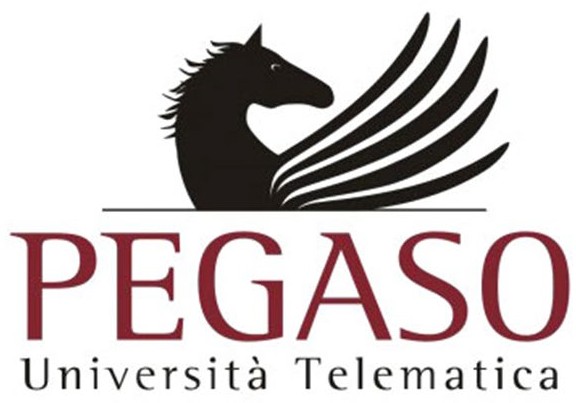 Linee Guida UniPegaso per la redazione delRapporto di Riesame Ciclico 2023Documento approvato dal PQA nella seduta del 14/12/2023Documento approvato dal Senato Accademico nella seduta del 19/12/2023 Per supporto o informazioni: segreteria.pqa@unipegaso.itINDICE8.1 Schema di cross reference da adottare per la compilazione delRiesame Ciclico 2023 con riferimento al Riesame Ciclico 2018	pag. 9I DATI DISPONIBILI	pag. 10INDICAZIONI OPERATIVE PER LA REDAZIONE DEL RIESAME CICLICOpag. 10Allegato 1Template del Rapporto di Riesame Ciclico dei Corsi di studioAllegato 2Istruzioni per l’utilizzo dei Dati a supporto della redazione del Rapporto di Riesame CiclicoPREMESSAANVUR ha recentemente licenziato il nuovo Modello di accreditamento periodico delle Sedi e dei Corsi di Studio universitari (AVA 3), i cui Requisiti, allineati con gli Ambiti di Valutazione di cui all’allegato C del DM 1154/2021, presentano alcune modifiche rispetto a quelli riportati nel precedente Modello (AVA 2). In particolare, i requisiti di qualità della didattica dei Corsi di Studio sono stati rivisti in una logica di maggiore integrazione dei requisiti di progettazione dei Corsi di Studio.Nel sistema AVA l’attività di Autovalutazione dei Corsi di Studio [CdS] prevede due documenti che, pur avendo lo stesso oggetto, hanno una diversa prospettiva di analisi:la Scheda di Monitoraggio Annuale [SMA] analizza le performance del CdS anno per anno;il Rapporto di Riesame Ciclico [RRC] analizza l’intero progetto formativo e si riferisce ad almeno una coorte (tre anni per le triennali, due anni per le magistrali e cinque anni per i CdS a ciclo unico).La SMA consiste in un sintetico commento critico agli indicatori quantitativi calcolati e resi disponibili da ANVUR relativi a carriere degli studenti, attrattività e internazionalizzazione, occupabilità dei laureati, quantità e qualificazione del corpo docente, soddisfazione dei laureati, da redigere secondo il modello predefinito da ANVUR.Il RRC dei CdS consiste, invece, in un’autovalutazione approfondita dell’andamento complessivo del CdS, sulla base di tutti gli elementi di analisi presi in considerazione nel periodo di riferimento, con l’identificazione dei problemi e delle sfide più rilevanti e la proposta di soluzioni da realizzare nel ciclo successivo.In questo senso, il RRC è considerato il momento più importante di autovalutazione, in cui il Corso di Studi, a seguito di un monitoraggio, analizza criticamente gli obiettivi prefissati e valuta i risultati raggiunti.Il RRC 2023 rappresenta, pertanto, l’occasione per una completa autovalutazione del Corso di Studio.L’autovalutazione:è fondata essenzialmente sui Requisiti di Assicurazione della Qualità nell’ambito del sistema AVA, con l’indicazione specifica delle problematiche presenti e delle proposte di soluzione da realizzare nel ciclo successivo;prende in esame l’attualità dei profili culturali e professionali di riferimento, le competenze acquisite e gli obiettivi formativi fissati in sede di progettazione in coerenza con i risultati di apprendimento attesi dal CdS nel suo complesso e l’efficacia delle metodologie adottate dal sistema di gestione.Nel Rapporto di Riesame Ciclico, quindi, devono emergere:i più importanti mutamenti intercorsi dal Riesame Ciclico precedente, anche in relazione alle azioni correttive messe in atto;i cambiamenti ritenuti necessari in base a modifiche del sistema di riferimento, agli elementi critici individuati e alle azioni volte a migliorare le condizioni attuali e future.Il Rapporto di Riesame Ciclico deve essere compilato con periodicità non superiore a 5 anni e comunque in uno dei seguenti casi:su richiesta del Nucleo di Valutazione di Ateneo;in presenza di forti criticità;in presenza di modifiche sostanziali dell’ordinamento;in occasione dell’Accreditamento Periodico (se precedente ai 2 anni o non aggiornato alla realtà del Corso di Studio).Nelle presenti Linee guida al Riesame Ciclico 2023 vengono evidenziati gli elementi di attenzione presenti nei Requisiti dei Corsi di Studio (D.CDS) di cui al Modello di Accreditamento periodico delle Sedi e dei Corsi di Studio Universitari - [approvati con Delibera del Consiglio Direttivo ANVUR n. 26 del 13 febbraio 2023].Il RRC del Corso di Studio deve essere discusso e approvato dall’organo collegiale periferico responsabile della gestione del Corso di Studio e con poteri deliberanti.La collocazione del RRC all’interno del ciclo di AQ dei Corsi di Studio è rappresentata nella seguente figura, tratta dalle Linee Guida ANVUR per il Sistema di Assicurazione della Qualità negli Atenei: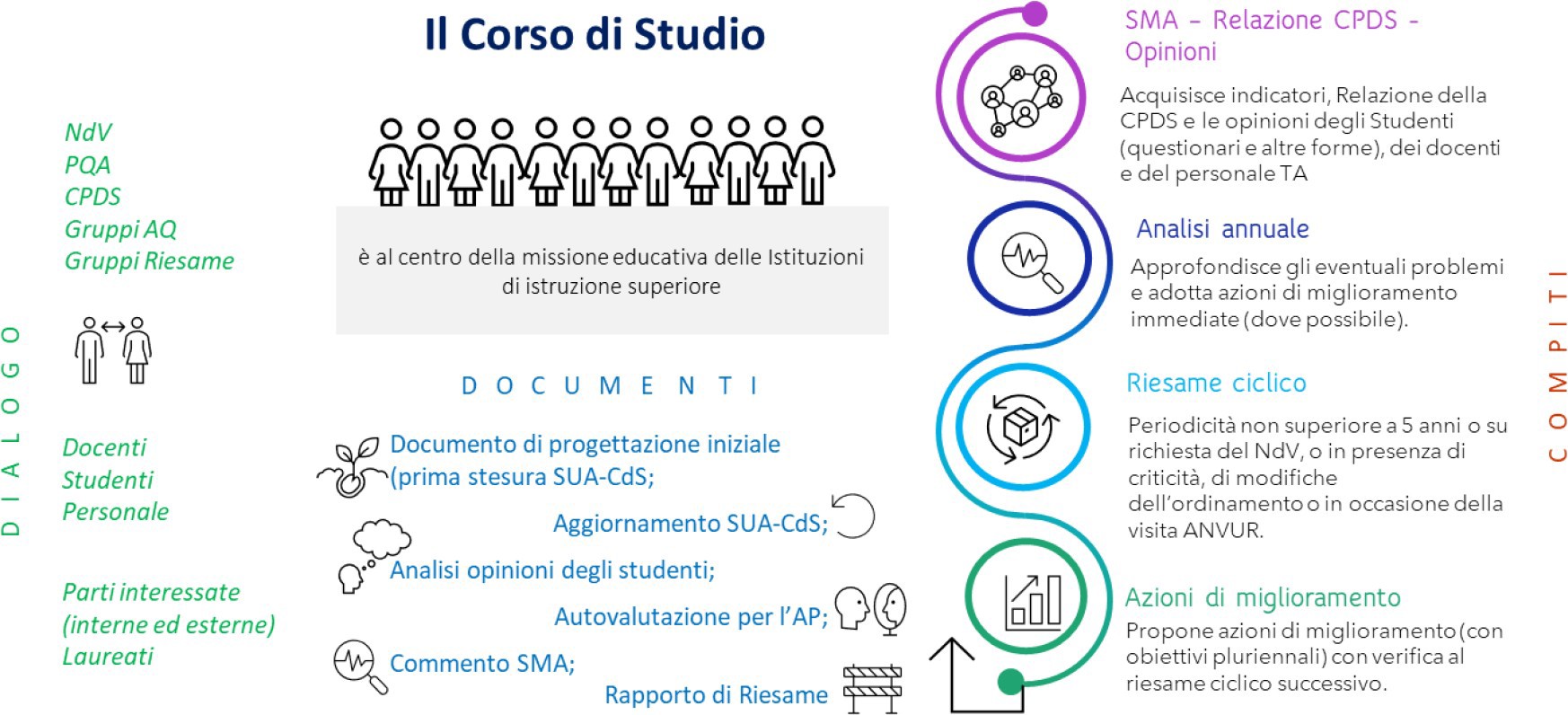 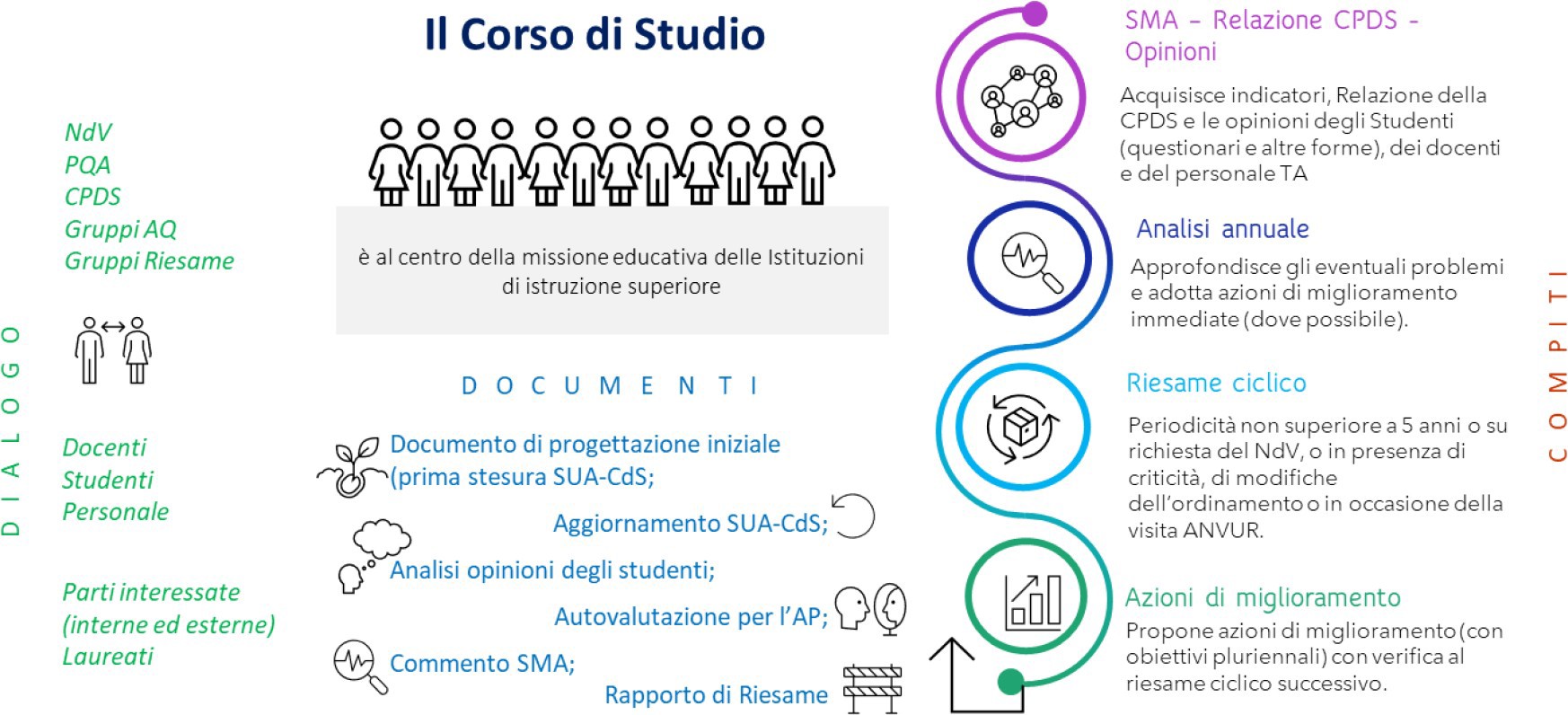 Verificare i linkNORMATIVA E DOCUMENTI DI RIFERIMENTOLe presenti Linee Guida fanno riferimento alla vigente normativa ed ai documenti ANVUR di seguito elencati:DM 270 del 22 ottobre 2004Legge n. 240 del 30 dicembre 2010Decreto Legislativo n. 19 del 27 gennaio 2012DM n. 987 del 12 dicembre 2016DM n. 6 del 7 gennaio 2019DM n. 989 del 25 ottobre 2019 [7]	DM n.  289  del  25-03-2021 [8]	DM n.1154  del  14-10-2021 [9]	DD n.2711 del  22-11-2021 [10]		DM n 1107 del 24-09-2022Schema ANVUR di Rapporto di Riesame Ciclico del Corso di StudioSchema ANVUR di Rapporto di Riesame Ciclico del Corso di Studio Medicina e Chirurgia (LM-41)Pagina ANVUR Linee Guida e Strumenti di SupportoMODELLO DI ACCREDITAMENTO PERIODICO DELLE SEDI E DEI CORSI DI STUDIO UNIVERSITARI con NoteMODELLO DI ACCREDITAMENTO PERIODICO DELLE SEDI E DEI CORSI DI STUDIO UNIVERSITARI Medicina e Chirurgia (LM-41) con NoteLinee Guida per il Sistema di Assicurazione della Qualità negli Atenei Linee Guida per il Sistema di Assicurazione della Qualità nei Corsi di Studio in Medicina e Chirurgia (LM-41) Glossario ANVURACRONIMIGli Acronimi utili per le presenti Linee Guida sono di seguito riportati.a.a.	Anno AccademicoANVUR	Agenzia Nazionale di Valutazione del Sistema Universitario e della Ricerca AQ Assicurazione della QualitàAVA	Autovalutazione, Valutazione periodica, Accreditamento CdS	Corso di StudioCPDS	Commissione Paritetica Docenti- Studenti LM	Laurea MagistraleRRC	Rapporto di Riesame Ciclico SMA	Scheda di Monitoraggio AnnualeSUA-CdS Scheda Unica Annuale di Corso di Studio PQA	Presidio di QualitàGAV	Gruppo Assicurazione ValutazioneSulla pagina web Assicurazione Qualità – Normativa – AVA 3 è pubblicato l’Elenco degli Acronimi ( https://www.unipegaso.it/ateneo/assicurazione-qualita/normativa ), unitamente al Glossario ( https://www.unipegaso.it/ateneo/assicurazione-qualita/normativa ) per l’Assicurazione Qualità UniPegaso.QUALI CORSI DI STUDIO COMPILANO IL RIESAME CICLICOIl RRC prende in esame la formazione impartita nel CdS con riferimento ad un ciclo completo per almeno una coorte di studenti; pertanto, per il 2023 non devono redigere il Rapporto di Riesame Ciclico:i Corsi di Studio di nuova attivazione;i Corsi di studio per i quali sia stata già disposta la disattivazione e per i quali non risultino, quindi, attivati gli insegnamenti del primo anno nell’a.a. 2022-2023.ATTORI NELLA REDAZIONE DEL RIESAME CICLICOIl RRC del Corso di Studio:viene redatto dal GAV del Corso;deve essere formalmente approvato dall’organo collegiale periferico responsabile della gestione del Corso di Studio e con poteri deliberanti (Consiglio di Corso di Studio/Facoltà)Indicazioni sulla composizione del GAV dei CdS sono reperibili nel documento Sistema Assicurazione Qualità UniPegaso.CRONOPROGRAMMAEntro il 20 febbraio 2024 i CdS avranno a disposizione tutti i relativi alle carriere studenti organizzati per anno accademico e/o anno solare.Entro il 20 marzo 2024 i CdS avranno a disposizione i dati relativi alle opinioni studenti (OPIS) aggiornati al 28 febbraio 2023 e relativi al 1° e 2° semestre dell’a.a. 2021-2022.Entro il 12 maggio 2024 i CdS completeranno la redazione del Rapporto di Riesame Ciclico, che dovrà essere inviato al Presidente del GAV di facoltà della propria Facoltà di afferenza e per conoscenza al PQA.Entro il 28 giugno 2024 il GAV di facoltà compilerà la Griglia di verifica predisposta dal PQA per la valutazione del Rapporto di Riesame, che invierà ai Presidenti dei CdS e al PQA (per conoscenza); sulla base della Griglia di verifica, il GAV di CdS sarà invitato ad apportare eventuali modifiche o integrazioni al Rapporto di Riesame.Entro il 20 settembre 2024 la versione definitiva del Rapporto di Riesame dovrà essere approvata dall’organo deliberante e trasmessa via mail al GAV di facoltà per la verifica finale di conformità del Rapporto di Riesame con le indicazioni fornite e (per conoscenza) al PQA.Entro il 10 ottobre 2024 il supporto amministrativo del PQA caricherà sulla piattaformaava.miur il RRC definitivo.LA STRUTTURA DEL RAPPORTOIl template proposto ai CdS di UniPegaso per il Riesame Ciclico (Allegato 1) ricalca i requisiti di cui al “Modello di accreditamento periodico delle sedi e dei corsi di studio universitari”.Entrambi i template si articolano in quattro sotto-ambiti, riferiti ai rispettivi Requisiti di Qualità del Modello AVA 3 relativi ai Corsi di Studio, ed una parte finale di Commento agli Indicatori a supporto alla Valutazione:D.CDS.1 - L’ASSICURAZIONE DELLA QUALITÀ NELLA PROGETTAZIONE DEL CORSO DI STUDIO (CdS);D.CDS.2 - L’ASSICURAZIONE DELLA QUALITÀ NELL’EROGAZIONE DEL CORSO DI STUDIO (CDS);D.CDS.3 - LA GESTIONE DELLE RISORSE DEL CDS;D.CDS.4 - RIESAME E MIGLIORAMENTO DEL CDS;Commento agli indicatoriPer ciascun sotto-ambito sono previste tre sezioni:SINTESI DEI PRINCIPALI MUTAMENTI RILEVATI DALL'ULTIMO RIESAME, dove descrivere, con riferimento all’intero Sotto-ambito, i principali mutamenti intercorsi dal Riesame ciclico precedente, anche in relazione alle azioni di miglioramento messe in atto nel CdS; nel caso di primo riesame si descriva lo stato dell’arte.ANALISI DELLA SITUAZIONE SULLA BASE DEI DATI E DELLE INFORMAZIONI,articolata per Punti di attenzione, in cui riportare anche l’indicazione delle fonti documentali a supporto dell’autovalutazione condotta per il riesame;OBIETTIVI E AZIONI DI MIGLIORAMENTO, dove inserire, con riferimento all’intero Sotto- ambito, gli interventi ritenuti necessari o opportuni in base alle mutate condizioni e agli elementi critici individuati.Nel RRC ciascuna parte è articolata in una griglia di schede in cui sono messi in luce i punti di forza, le sfide, gli eventuali problemi e le aree di miglioramento, segnalando le eventuali azioni che si intendono realizzare, al fine di garantire la qualità della formazione offerta allo studente.L’ampiezza della trattazione di ciascuno dei Punti di Attenzione (PdA) dipenderà sia dalle evoluzioni registrate dall’organizzazione e dalle attività del CdS sia dalle eventuali criticità riscontrate con riferimento agli Aspetti da Considerare (AdC) del PdA in questione.In particolare, il documento deve essere articolato come autovalutazione sullo stato dei Requisiti di qualità pertinenti.I Template di Riesame Ciclico per i CdS sono stati redatti integrando in un unico documento i seguenti documenti ANVUR:per i CdS:lo Schema di Rapporto di Riesame Ciclico RRC Corso di studio;i Requisiti AVA3 con note, riportando le note esplicative sotto forma di note per la compilazione nelle sezioni B del RRC;Infine, nei Template anche la parte di Commento agli Indicatori è stata strutturata in tre sezioni denominateSINTESI DEI PRINCIPALI MUTAMENTI RILEVATI DALL'ULTIMO RIESAME,ANALISI DELLA SITUAZIONE SULLA BASE DEI DATI E DELLE INFORMAZIONI,OBIETTIVI E AZIONI DI MIGLIORAMENTO.I DOCUMENTI AQ DI RIFERIMENTOI documenti AQ di riferimento per il Riesame sono i seguenti:Eventuale Riesame Ciclico precedente( https://www.unipegaso.it/ateneo/assicurazione-qualita/riesame-cds )Relazione 2022 delle Commissioni Paritetiche Docenti-Studenti e Relazioni degli anni precedenti (2021, 2020, 2019)(	https://www.unipegaso.it/ateneo/assicurazione-qualita/commissioni-paritetiche-docenti- studenti-giurisprudenzahttps://www.unipegaso.it/ateneo/assicurazione-qualita/commissioni-paritetiche-docenti- studenti-umanistiche );Relazione 2022 del Nucleo di Valutazione di Ateneo e Relazioni degli anni precedenti (2021, 2020, 2019) con riferimento alla sezione relativa ai CdS( https://www.unipegaso.it/ateneo/assicurazione-qualita/nucleo-di-valutazione );Eventuali altri documenti o considerazioni documentate relative all’andamento della AQ per i CdS.Al fine di semplificare il confronto documentale con l’ultimo Riesame Ciclico predisposto in conformità alle Linee Guida di AVA 2, viene di seguito riportata una matrice di cross reference tra lo Schema di Riesame Ciclico predisposto AVA 2 e lo Schema per la redazione del Riesame Ciclico 2023.Schema di cross reference da adottare per la compilazione del Riesame Ciclico 2023 conriferimento al Riesame Ciclico 2018I DATI DISPONIBILIIl PQA mette a disposizione il documento (Allegato 2), Istruzioni per l’utilizzo dei Dati a supporto della redazione del Rapporto di Riesame Ciclico 2023, che intende essere di supporto rispetto ai dati che verranno forniti ai Presidenti dei CdS per il RCC.I dati messi a disposizione sono relativi a:carriere studenti;indicatori ANVUR;OPIS;esiti esami.Per quanto riguarda le carriere degli studenti, il PQA mette a disposizione i dati seguenti:Dati relativi agli anni accademici 2019-2020, 2020-2021, 2021-2022 Dati relativi agli indicatori ANVURDati rilevazioni OPIS Dati esiti esami.I dati saranno disponibili sulla piattaforma Unipegaso alla pagina Riesame Ciclico 2023 ad accesso riservato.Per l’a.a. 2022-2023 sono disponibili ai Presidenti dei CdS i risultati dei questionari compilati fino al momento della consultazione.INDICAZIONI OPERATIVE PER LA REDAZIONE DEL RIESAME CICLICOIl file va denominato nel seguente modo: Riesame 2023 Classe_Nome corso di studio.Nell’analisi della situazione e nei commenti ai dati, riportare nel campo di testo solo i dati strettamente essenziali per l’analisi. Evitare quindi di riportare interi elenchi o collezioni di dati. Le fonti devono essere richiamate tramite il collegamento ipertestuale alla pagina del PQA Riesame Ciclico 2023Nei quadri relativi alle Azioni già intraprese ed esiti si dovrà fare riferimento all’ultimo Riesame, indicando lo stato di avanzamento delle azioni correttive ivi indicate.Nella proposta di azioni correttive da intraprendere si ricorda che è necessario:considerare solo azioni effettivamente applicabili;indicare gli obiettivi dell’azione e le risorse necessarie alla sua realizzazione;evitare di riportare azioni senza nessi con le criticità evidenziate, richieste generiche o irrealizzabili o dipendenti da risorse e situazioni non controllabili da chi gestisce il CdS.È possibile inserire tra le azioni correttive da intraprendere anche azioni già intraprese nel periodo precedente che non abbiano trovato puntuale attuazione o il cui obiettivo non sia stato raggiunto. In questo caso dovranno essere indicate le ragioni della mancata attuazione o del mancato raggiungimento dell’obiettivo e le modifiche contestuali o nei piani di azione che ne rendono prevedibile l’efficace conclusione nel periodo di riferimento del Riesame Ciclico 2023.Istruzioni per la redazione delle fonti documentaliL’elenco delle fonti documentali è uno solo per ciascun Punto di Attenzione. Riportare per ogni documento chiave la Sezione/paragrafo/pagine pertinenti al punto di attenzione.Tabella A: Documenti chiave.Qualora si ritenga opportuno aggiungere ulteriori fonti documentali relativamente al punto di attenzione, inserirle nei “documenti a supporto”. In questa Fase di Riesame Ciclico si suggerisce ai CdS di riportare un elenco esaustivo di quelli che si ritengono utili ai fini dell’autovalutazione per il Riesame.Si raccomanda di assegnare alle fonti documentali titoli esplicativi o di caratterizzarne l’ambito di utilizzazione accompagnandoli con una “indicazione sintetica”, priva di giudizi di merito, dei contenuti da esaminare.Le fonti documentali vanno riportate in forma di elenco a punti, Calibri 10, spaziatura 6pt prima, seguendo le indicazioni riportate nel campo per ciascun Punto di Attenzione.Allegato 1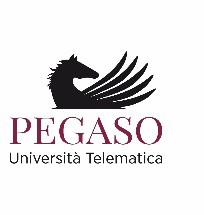 RAPPORTO DI RIESAME CICLICO 2023Corso di Laurea ……..Denominazione del Corso di Studio: … … … … … …Codice Corso1: … … … …Classe: … … … … … …Sede: … … … … … …Dipartimento: … … … … … …Facoltà: … … … … … …Primo anno accademico di attivazione: … … … … … …Gruppo di Riesame. Vengono indicati i soggetti coinvolti nel Riesame (componenti del Gruppo di Riesame e funzioni) e le modalità operative (organizzazione, ripartizione dei compiti, modalità di condivisione).Componenti indispensabiliProf.ssa/Prof.	(Coordinatore/Presidente del CdS2)Prof.ssa/Prof.	(Responsabile del Riesame)Sig.ra/Sig.	(Rappresentante degli studenti3)Altri componentiProf.ssa / Prof.	(Eventuali altri docenti del Cds)Dr.ssa / Dr.	(Personale Tecnico Amministrativo di supporto al CdS4 )Dr.ssa / Dr.	(Rappresentante del mondo del lavoro)Sono stati consultati inoltre: … … … … … …Il Gruppo di Riesame si è riunito, per la discussione degli argomenti riportati nei quadri delle sezioni di questo Rapporto di Riesame, il/i giorno/i: … … … … … …Oggetti della discussione:… … …  … … …… … …  … … …Presentato, discusso e approvato dall’organo collegiale periferico responsabile della gestione del Corso di Studio in data: xx/xx/202xSintesi dell’esito della discussione dall’organo collegiale periferico responsabile della gestione del Corso di Studio:… … … … … …1 Il “codice corso” è indicato su GOMP e nel Catalogo dei CdS2 Il responsabile dell’organo di gestione del Corso di Studio con poteri deliberanti - Consiglio di Corso di Studio, Consiglio d’Area, Consiglio d’Area Didattica, Consiglio di Dipartimento, Consiglio di Facoltà.3 Importante che non faccia parte anche delle Commissioni Paritetiche docenti/studenti.4 Può trattarsi di personale TA che svolge attività di management didattico, del manager didattico (se presente) o di altro personale TA di supporto all’attività didattica.… … … … … …[Si raccomanda qui la massima sintesi. Qualora su qualche punto siano stati espressi dissensi o giudizi non da tutti condivisi, è opportuno darne brevemente notizia. Si può aggiungere anche il collegamento con il verbale della seduta del Consiglio di CdS.]D.CDS.1.a	SINTESI DEI PRINCIPALI MUTAMENTI RILEVATI DALL'ULTIMO RIESAME (con riferimento alSotto-ambito)Descrivere i principali mutamenti intercorsi dal Riesame Ciclico precedente, anche in relazione alle azioni di miglioramento messe in atto nel CdS.D.CDS.1.b	ANALISI DELLA SITUAZIONE SULLA BASE DEI DATI E DELLE INFORMAZIONIIncludervi i principali problemi individuati, le sfide, i punti di forza e le aree di miglioramento che emergono dall’analisi del periodo in esame e dalle prospettive del periodo seguente.Principali elementi da osservare:Scheda SUA-CdS: quadri A1.a, A1.b, A2, A2.a, A2.b, A4.a, A4.b, A4.c, B1.aSegnalazioni provenienti da docenti, studenti, interlocutori esterniD.CDS.1.1	Progettazione del CdS e consultazione iniziale delle parti interessateD.CDS.1.2	Definizione del carattere del CdS, degli obiettivi formativi e dei profili in uscitaD.CDS.1.3	Offerta formativa e percorsiD.CDS.4	Programmi degli insegnamenti e modalità di verifica dell’apprendimentoD.CDS.1.5	Pianificazione e organizzazione degli insegnamenti del CdSD.CDS.1.c OBIETTIVI E AZIONI DI MIGLIORAMENTOIncludervi gli interventi ritenuti necessari o opportuni in base alle mutate condizioni e agli elementi critici individuati. Gli obiettivi potranno anche avere un respiro pluriennale e devono riferirsi ad aspetti sostanziali della formazione e dell’esperienza degli studenti. Specificare attraverso quali azioni si ritiene di poter raggiungere gli obiettivi. Aggiungere campi per ciascun obiettivo di miglioramento individuato.D.CDS.2.a SINTESI DEI PRINCIPALI MUTAMENTI RILEVATI DALL'ULTIMO RIESAME (con riferimento alSotto-ambito)Descrivere i principali mutamenti intercorsi dal Riesame ciclico precedente, anche in relazione alle azioni di miglioramento messe in atto nel CdS.DS.2-b ANALISI DELLA SITUAZIONE SULLA BASE DEI DATI E DELLE INFORMAZIONIIncludervi i principali problemi individuati, le sfide, i punti di forza e le aree di miglioramento che emergono dall’analisi del periodo in esame e dalle prospettive del periodo seguente.Principali elementi da osservare:Schede degli insegnamentiSUA-CDS: quadri A3, B1.b, B2.a, B2.b, B5D.CDS.2.1 Orientamento e tutoratoD.CDS.2.2 Conoscenze richieste in ingresso e recupero delle carenzeD.CDS.2.3	Metodologie didattiche e percorsi flessibiliD.CDS.2.4 Internazionalizzazione della didatticaD.CDS.2.5	Modalità di verifica dell’apprendimentoD.CDS.2.6	Interazione didattica e valutazione formativa nei CdS integralmente o prevalentemente a distanzaD.CDS.2.c OBIETTIVI E AZIONI DI MIGLIORAMENTOIncludervi gli interventi ritenuti necessari o opportuni in base alle mutate condizioni e agli elementi critici individuati. Gli obiettivi potranno anche avere un respiro pluriennale e devono riferirsi ad aspetti sostanziali della formazione e dell’esperienza degli studenti. Specificare attraverso quali azioni si ritiene di poter raggiungere gli obiettivi. Aggiungere campi per ciascun obiettivo.D.CDS.3.a SINTESI DEI PRINCIPALI MUTAMENTI RILEVATI DALL’ULTIMO RIESAME (con riferimento al Sotto-ambito)Descrivere i principali mutamenti intercorsi dal Riesame ciclico precedente, anche in relazione alle azioni di miglioramento messe in atto nel CdS.DS.3.b ANALISI DELLA SITUAZIONE SULLA BASE DEI DATI E DELLE INFORMAZIONIIncludervi i principali problemi individuati, le sfide, i punti di forza e le aree di miglioramento che emergono dall’analisi del periodo in esame e dalle prospettive del periodo seguente.Principali elementi da osservare:Scheda SUA-CdS: B3, B4, B5segnalazioni o osservazioni provenienti da docenti, studenti, personale TAindicatori sulla qualificazione del corpo docentetutor e figure specialistiche (Scheda SUA-CdS: sezione Amministrazione)eventuali piani di raggiungimento requisiti di risorse di docenza e figure specialistichequoziente studenti/docenti dei singoli insegnamentirisorse e servizi a disposizione del CdSPiano della performanceD.CDS.3.1	Dotazione e qualificazione del personale docente e dei tutorD.CDS.3.2	Dotazione di personale, strutture e servizi di supporto alla didatticaD.CDS.3.c OBIETTIVI E AZIONI DI MIGLIORAMENTOIncludervi gli interventi ritenuti necessari o opportuni in base alle mutate condizioni e agli elementi critici individuati. Gli obiettivi potranno anche avere un respiro pluriennale e devono riferirsi ad aspetti sostanziali della formazione e dell’esperienza degli studenti. Specificare attraverso quali azioni si ritiene di poter raggiungere gli obiettivi. Aggiungere campi per ciascun obiettivo.Il monitoraggio e la revisione del Corso di Studio sono sviluppati nel Sotto-ambito D.CDS.4 il cui Obiettivo è: “Accertare la capacità del CdS di riconoscere gli aspetti critici e i margini di miglioramento della propria organizzazione didattica e di definire interventi conseguenti”.Si articola nei seguenti 2 Punti di Attenzione con i relativi Aspetti da Considerare.D.CDS.4.a SINTESI DEI PRINCIPALI MUTAMENTI RILEVATI DALL'ULTIMO RIESAME (con riferimento alSotto-ambito)Descrivere i principali mutamenti intercorsi dal Riesame ciclico precedente, anche in relazione alle azioni di miglioramento messe in atto nel CdS.DS.4-b. ANALISI DELLA SITUAZIONE SULLA BASE DEI DATI E DELLE INFORMAZIONIIncludervi i principali problemi individuati, le sfide, i punti di forza e le aree di miglioramento che emergono dall’analisi del periodo in esame e dalle prospettive del periodo seguente.Principali elementi da osservare:SUA-CDS: quadri B1, B2, B4, B5, B6, B7, C1, C2, C3, D4Schede di Monitoraggio Annuale (SMA), Rapporti di Riesame ciclico, le segnalazioni provenienti da studenti, singolarmente o tramite questionari per studenti e laureandi, da docenti, da personale tecnico- amministrativo e da soggetti esterni all’Ateneoosservazioni emerse in riunioni del CdS, del Dipartimento o nel corso di altre riunioni collegialiultima Relazione annuale della CPDS.D.CDS.4.1	Contributo dei docenti, degli studenti e delle parti interessate al riesame e miglioramento del CdSD.CDS.4.2	Revisione della progettazione e delle metodologie didattiche del CdSD.CDS.4.c OBIETTIVI E AZIONI DI MIGLIORAMENTOIncludervi gli interventi ritenuti necessari o opportuni in base alle mutate condizioni e agli elementi critici individuati. Gli obiettivi potranno anche avere un respiro pluriennale e devono riferirsi ad aspetti sostanziali della formazione e dell’esperienza degli studenti. Specificare attraverso quali azioni si ritiene di poter raggiungere gli obiettivi. Aggiungere campi per ciascun obiettivo.Informazioni e dati da tenere in considerazione:Gli indicatori contenuti nelle Schede di Monitoraggio Annuale fornite da ANVUR sono proposti allo scopo principale di indurre nei CdS una riflessione sul grado di raggiungimento dei propri obiettivi specifici. Pertanto, in sede di Riesame, ogni CdS deve riconoscere, fra gli indicatori analizzati nelle SMA dei diversi anni, quelli più significativi in relazione al proprio carattere e commentare in merito alla loro evoluzione temporale (è suggerito un arco temporale di almeno tre anni). Il commento agli indicatori deve comunque riguardare almeno gli indicatori previsti dal modello AVA3 per l’accreditamento periodico dei CdS, riportati nel prospetto che segue.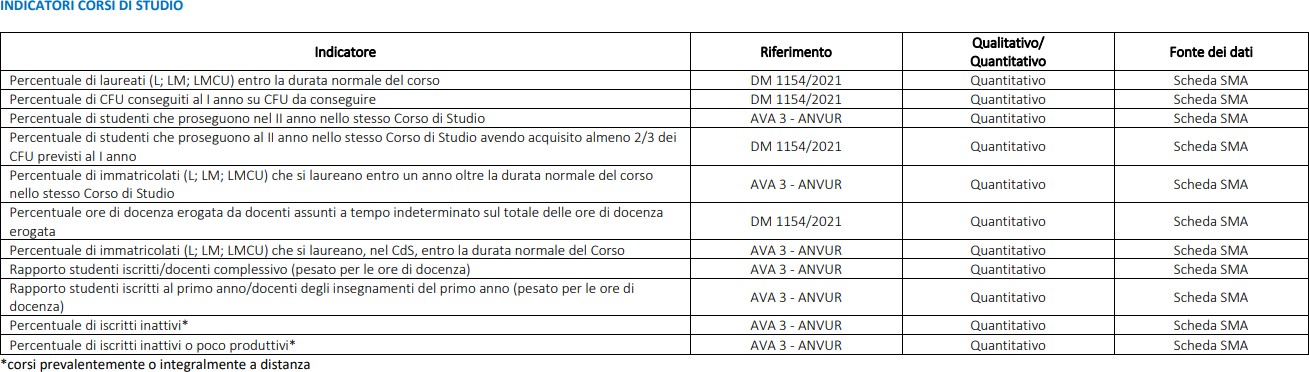 SINTESI DEI PRINCIPALI MUTAMENTI INTERCORSI DALL'ULTIMO RIESAMEDescrivere i principali mutamenti intercorsi dal Riesame ciclico precedente, anche in relazione alle azioni migliorative messe in atto nel CdS.ANALISI DELLA SITUAZIONE SULLA BASE DEI DATIIncludervi i principali problemi individuati, le sfide, i punti di forza e le aree da migliorare che emergono dall’analisi del periodo in esame e dalle prospettive del periodo seguenteOBIETTIVI E AZIONI DI MIGLIORAMENTOIncludervi gli interventi ritenuti necessari o opportuni in base alle mutate condizioni e agli elementi critici individuati, alle sfide e le azioni volte ad apportare miglioramenti. Gli obiettivi dovranno avere un respiro pluriennale e devono riferirsi ad aspetti sostanziali della formazione e dell’esperienza degli studenti. Specificare attraverso quali azioni si ritiene di poter raggiungere gli obiettivi. Aggiungere campi per ciascun obiettivo.1. PREMESSApag.32. NORMATIVA E DOCUMENTI DI RIFERIMENTOpag.53. ACRONIMIpag.64. QUALI CORSI DI STUDIO COMPILANO IL RIESAME CICLICOpag.65. ATTORI NELLA REDAZIONE DEL RAPPORTOpag.66. CRONOPROGRAMMApag.77. LA STRUTTURA DEL RAPPORTOpag.78. I DOCUMENTI AQ DI RIFERIMENTOpag.8Riesame Ciclico 2023Riesame Ciclico 20181. L’Assicurazione della Qualità nella progettazione del Corso di studio (CdS) D.CDS.11. Definizione dei Profili Culturali e Professionali e Architettura del CdS (R3.A)Progettazione del CdS e consultazione iniziale delle parti interessate (D.CDS.1.1)Progettazione del CdS e consultazione iniziale delle parti interessate (R3.A.1)Definizione del carattere del CdS, degli obiettivi formativi e dei profili in uscita (D.CDS.1.2)Definizione dei profili in uscita (R3.A.2) Coerenza tra profili e obiettivi formativi(R3.A.3)Offerta formativa e percorsi (D.CDS.1.3)Offerta formativa e percorsi (R3.A.4)Programmi degli insegnamenti e modalità di verifica dell’apprendimento (D.CDS.1.4)Modalità di verifica dell’apprendimento (R3.B.5)Pianificazione e organizzazione degli insegnamenti del CdS (D.CDS.1.5)Non presente come requisito a parte2. L’Assicurazione della qualità nell’erogazione del CdS (D.CDS.2)2. L’esperienza dello Studente (R3.B)Orientamento e tutorato (D.CDS.2.1)Orientamento e tutorato (R3.B.1)Conoscenze richieste in ingresso e recupero delle carenze (D.CDS.2.2)Conoscenze richieste in ingresso e recupero delle carenze (R3.B.2)Metodologie didattiche e percorsi flessibili (D.CDS.2.3)Organizzazione di percorsi flessibili e metodologie didattiche (R3.B.3)Internazionalizzazione della didattica (D.CDS.2.4)Internazionalizzazione della didattica (R3.B.4)Pianificazione e monitoraggio delle verifiche dell’apprendimento (D.CDS.2.5)Modalità di verifica dell’apprendimento (R3.B.5)Interazione didattica e valutazione formativa nei CdS integralmente o prevalentemente a distanza(D.CDS.2.6)Interazione didattica e valutazione formativa nei CdS telematici (R3.B.T)3. La gestione delle risorse nel CdS (D.CDS.3)3. Risorse del CdS (R3.C)Dotazione e qualificazione del personale docente e dei tutor (D.CDS.3.1)Dotazione e qualificazione del personale docente (R3.C.1)Dotazione di personale, strutture e servizi di supporto alla didattica (D.CDS.3.2)Dotazione di personale, strutture e servizi di supporto alla didattica (R3.C.2)4. Riesame e miglioramento del CdS (D.CDS.4)4. Monitoraggio e revisione del CdS (R3.D)Contributo dei docenti, degli studenti e delle parti interessate al riesame e miglioramento delCdS (D.CDS.4.1)Contributo dei docenti e degli studenti (R3.D.1) Coinvolgimento degli interlocutori esterni (R3.D.2)Revisione della progettazione e delle metodologie didattiche del CdS (D.CDS.4.2)Contributo dei docenti e degli studenti (R3.D.1) Coinvolgimento degli interlocutori esterni (R3.D.2)Revisione dei percorsi formativi (R3.D.3)5. Commento agli Indicatori5. Commento agli IndicatoriDocumenti chiaveSchede Uniche Annuali del CdS (SUA-CdS)Rapporti di Riesame ciclicoSchede di Monitoraggio annualeAmbito D.CDSRelazioni della CPDSAmbito D.CDSDocumenti di SupportoL’Assicurazione dellaDocumenti di SupportoQualità nei Corsi di Studio”Documenti di SupportoQualità nei Corsi di Studio”Studi di settore per l’occupazioneVerbali degli incontri con le parti interessateDocumenti di progettazione del CdSVerbali di Consiglio di Corso di StudioDocumenti di analisi delle opinioni degli studentiAnalisi di segnalazione di studenti...................Il sotto-ambito D.CDS.1 ha per obiettivo la verifica della presenza e del livello di attuazione dei processi di assicurazione della qualità nella fase di progettazione del CdS.Si articola nei seguenti 5 Punti di Attenzione con i relativi Aspetti da Considerare.Il sotto-ambito D.CDS.1 ha per obiettivo la verifica della presenza e del livello di attuazione dei processi di assicurazione della qualità nella fase di progettazione del CdS.Si articola nei seguenti 5 Punti di Attenzione con i relativi Aspetti da Considerare.Il sotto-ambito D.CDS.1 ha per obiettivo la verifica della presenza e del livello di attuazione dei processi di assicurazione della qualità nella fase di progettazione del CdS.Si articola nei seguenti 5 Punti di Attenzione con i relativi Aspetti da Considerare.Il sotto-ambito D.CDS.1 ha per obiettivo la verifica della presenza e del livello di attuazione dei processi di assicurazione della qualità nella fase di progettazione del CdS.Si articola nei seguenti 5 Punti di Attenzione con i relativi Aspetti da Considerare.Il sotto-ambito D.CDS.1 ha per obiettivo la verifica della presenza e del livello di attuazione dei processi di assicurazione della qualità nella fase di progettazione del CdS.Si articola nei seguenti 5 Punti di Attenzione con i relativi Aspetti da Considerare.Punti di attenzionePunti di attenzioneAspetti da considerareD.CDS.1.1Progettazione del Cd S econsultazioneiniziale delle parti interessateD.CDS.1.1.1 In fase di progettazione (iniziale e di revisione dell’offerta formativa, anche a valle di azioni di riesame) del CdS, vengono approfondite le esigenze, le potenzialità di sviluppo e aggiornamento dei profili formativi e di acquisizione di competenze trasversali, anche in relazione ai cicli di studio successivi (ivi compresi i Corsi di Dottorato di Ricerca e le Scuole di Specializzazione) e agli esiti occupazionali dei laureati.D.CDS.1.1.2 Le principali parti interessate ai profili formativi in uscita del CdS vengono identificate e consultate direttamente o indirettamente (anche attraverso studi di settore, ove disponibili) nella progettazione (iniziale e di revisione dell’offerta formativa, anche a valle di azioni di riesame) del CdS, con particolare attenzione alle potenzialità occupazionali dei laureati o al proseguimento degli studi nei cicli successivi; gli esiti delle consultazioni delle parti interessate sono presi in considerazione nella definizione degli obiettivi e dei profili formativi del CdS.[Tutti gli aspetti da considerare di questo punto di attenzione servono anche da riscontro per la valutazione del requisito di sede D.2].D.CDS.1.2Definizione del carattere delCdS, degliobiettivi formativi e dei profili inuscitaD.CDS.1.2.1 Il carattere del CdS (nei suoi aspetti culturali, scientifici e professionalizzanti), i suoi obiettivi formativi (generali e specifici) e i profili in uscita risultano coerenti tra di loro e vengono esplicitati con chiarezza.D.CDS.1.2.2 Gli obiettivi formativi specifici e i risultati di apprendimento attesi (disciplinari e trasversali) dei percorsi formativi individuati sono coerenti con i profili culturali, scientifici e professionali in uscita e sono chiaramente declinati per aree di apprendimento.[Tutti gli aspetti da considerare di questo punto di attenzione servono anche da riscontro per la valutazione del requisito di sede D.2].D.CDS.1.3Offerta formativa e percorsiD.CDS.1.3.1 Il progetto formativo è descritto chiaramente e risulta coerente, anche in termini di contenuti disciplinari e aspetti metodologici dei percorsi formativi, con gli obiettivi formativi, con i profili culturali/professionali in uscita e con le conoscenze e competenze (disciplinari e trasversali) ad essi associati. Al progetto formativo viene assicurata adeguata visibilità sulle pagine web dell’Ateneo.D.CDS.1.3.2 Sono adeguatamente specificate la struttura del CdS e l’articolazione in ore/CFU della didattica erogativa (DE), interattiva (DI) e di attività in autoapprendimento.D.CDS.1.3.3 Il CdS garantisce un’offerta formativa ampia, transdisciplinare e multidisciplinare (in relazione almeno ai CFU a scelta libera) e stimola l’acquisizione di conoscenze e competenze trasversali anche con i CFU assegnati alle “altre attività formative”.D.CDS.1.3.4 Gli insegnamenti a distanza prevedono una quota adeguata di e-tivity, con feedback e valutazione individuale degli studenti da parte del docente e/o del tutor.D.CDS.1.3.5 Vengono definite le modalità per la realizzazione/adattamento/aggiornamento/conservazione dei materiali didattici.D.CDS.1.3.5 Vengono definite le modalità per la realizzazione/adattamento/aggiornamento/conservazione dei materiali didattici.D.CDS.1.3.5 Vengono definite le modalità per la realizzazione/adattamento/aggiornamento/conservazione dei materiali didattici.[Tutti gli aspetti da considerare di questo punto di attenzione servono anche da riscontro per la valutazione del requisito di sede D.2].[Tutti gli aspetti da considerare di questo punto di attenzione servono anche da riscontro per la valutazione del requisito di sede D.2].[Tutti gli aspetti da considerare di questo punto di attenzione servono anche da riscontro per la valutazione del requisito di sede D.2].D.CDS.1.4Programmi degli insegnamenti e modalità diverificadell’apprendimentoD.CDS.1.4.1 I contenuti e i programmi degli insegnamenti sono coerenti con gli obiettivi formativi del CdS, sono chiaramente illustrati nelle schede degli insegnamenti e viene loro assicurata un’adeguata e tempestiva visibilità sulle pagine web del CdS.D.CDS.1.4.2 Le modalità di svolgimento delle verifiche dei singoli insegnamenti sono chiaramente descritte nelle schede degli insegnamenti, sono coerenti con i singoli obiettivi formativi e adeguate ad accertare il raggiungimento dei risultati di apprendimento attesi. Le modalità di verifica degli insegnamenti sono comunicate e illustrate agli studenti.D.CDS.1.4.3 Le modalità di svolgimento della prova finale sono chiaramente definite e illustrate agli studenti.D.CDS.1.5Pianificazione e organizzazionedegli insegnamentiD.CDS.1.5.1 Il CdS pianifica la progettazione e l’erogazione della didattica in modo da agevolare l’organizzazione dello studio, la partecipazione attiva e l’apprendimento da parte degli studenti.del CdSD.CDS.1.5.2 Docenti, tutor e figure specialistiche, laddove previste, si riuniscono per pianificare, coordinare ed eventualmente modificare gli obiettivi formativi, i contenuti, le modalità e le tempistiche di erogazione e verifica degli insegnamenti.Azione Correttiva n.Titolo e descrizioneAzioni intrapreseDescrivere le azioni intraprese e le relative modalità di attuazione [senza vincoli di lunghezza del testo]Stato di avanzamento dell’Azione CorrettivaSpecificare indicatore/i di riferimento per il monitoraggio del grado di raggiungimento dell’obiettivo e le relative modalità di rilevazione/verifica (ove possibile correlare obiettivie indicatori di riferimento agli indicatori dell’Anagrafe Nazionale Studenti utilizzati per la compilazione della Scheda di Monitoraggio Annuale)D.CDS.1.1Progettazione del Cd S econsultazione iniziale delleparti interessateD.CDS.1.1. In fase di progettazione (iniziale e di revisione dell’offerta formativa, anche a valle di azioni di riesame) del CdS, vengono approfondite le esigenze, le potenzialità di sviluppo e aggiornamento dei profili formativi e di acquisizione di competenze trasversali anche in relazione ai cicli di studio successivi (ivi compresi i Corsi di Dottorato di Ricerca e le Scuole di Specializzazione) e agli esiti occupazionali dei laureati.D.CDS.1.1.2 Le principali parti interessate ai profili formativi in uscita del CdS vengono identificate e consultate direttamente o indirettamente (anche attraverso studi di settore, ove disponibili) nella progettazione (iniziale e di revisione dell’offerta formativa anche a valle di azioni di riesame) del CdS, con particolare attenzione alle potenzialità occupazionali dei laureati o al proseguimento degli studi nei cicli successivi; gli esiti delle consultazioni delle parti interessate sono presi in considerazione nella definizione degli obiettivi e dei profili formativi del CdS.[Tutti gli aspetti da considerare di questo punto di attenzione servono anche da riscontro per la valutazione del requisito di sede D.2].I cicli di studio successivi al CdS in esame attivati costituiscono, a tutti gli effetti, parti interessate in quanto accolgono come studenti in ingresso gli studenti in uscita del CdS in esame. Va quindi fatta esplicita menzione al fatto che i responsabili dei cicli di studio successivi sono stati consultati in maniera strutturata; in caso contrario questo aspetto va indicato nelle aree di miglioramento.Nella indicazione delle parti interessate effettivamente consultate, mettere in evidenza la coerenza della scelta con le caratteristiche del CdS in esame, il suo contesto di riferimento e con la pianificazione strategica dell’Ateneo.Criticità/Aree di miglioramentoElencare in questa sezione le criticità e/o le aree di miglioramento che sono emerse dalla trattazione dei punti di riflessione, con un livello di dettaglio sufficiente a definire le eventuali azioni da intraprendere, da riportare nella Sezione C.D.CDS.1.2Definizione del carattere del CdS,degli obiettivi formativi edei profili in uscitaD.CDS.1.2.1 Il carattere del CdS (nei suoi aspetti culturali, scientifici e professionalizzanti), i suoi obiettivi formativi (generali e specifici) e i profili in uscita risultano coerenti tra di loro e vengono esplicitati con chiarezza.D.CDS.1.2.2 Gli obiettivi formativi specifici e i risultati di apprendimento attesi (disciplinari e trasversali) dei percorsi formativi individuati sono coerenti con i profili culturali, scientifici e professionali in uscita e sono chiaramente declinati per aree di apprendimento.[Tutti gli aspetti da considerare di questo punto di attenzione servono anche da riscontro per la valutazione del requisito di sede D.2].D.CDS.1.3Offerta formativa e percorsiD.CDS.1.3.1 Il progetto formativo è descritto chiaramente e risulta coerente, anche in termini di contenuti disciplinari e aspetti metodologici dei percorsi formativi, con gli obiettivi formativi, con i profili culturali/professionali in uscita e con le conoscenze e competenze (disciplinari e trasversali) ad essi associati. Al progetto formativo viene assicurata adeguata visibilità sulle pagine web dell’Ateneo.D.CDS.1.3.2 Sono adeguatamente specificate la struttura del CdS e l’articolazione in ore/CFU della didattica erogativa (DE), interattiva (DI) e di attività in autoapprendimento.D.CDS.1.3.3 Il CdS garantisce un’offerta formativa ampia, transdisciplinare e multidisciplinare (in relazione almeno ai CFU a scelta libera) e stimola l’acquisizione di conoscenze e competenze trasversali anche con i CFU assegnati alle “altre attività formative”.D.CDS.1.3.4 Gli insegnamenti a distanza prevedono una quota adeguata di e- tivity, con feedback e valutazione individuale degli studenti da parte del docente e/o del tutor.D.CDS.1.3.5 Vengono definite le modalità per la realizzazione/adattamento/ aggiornamento/conservazione dei materiali didattici.[Tutti gli aspetti da considerare di questo punto di attenzione servono anche da riscontro per la valutazione del requisito di sede D.2].Gli insegnamenti a distanza prevedono una quota adeguata di e-tivity, con feedback e valutazione individuale degli studenti da parte del docente e/o del tutor?Sono	state	previste	e	definite	le	modalità	per	la realizzazione/adattamento/aggiornamento/conservazione dei materiali didattici?Note per la compilazione:L’autovalutazione da parte del CdS deve mettere in luce i seguenti aspetti:coerenza tra l’ordinamento didattico e il regolamento didattico: in che modo gli insegnamenti previsti nel regolamento didattico consentano il raggiungimento degli obiettivi formativi previsti dall’ordinamento;in caso il regolamento didattico sia articolato in diversi curriculum, loro effettiva sostenibilità e coerenza con le caratteristiche dell’ordinamento e con i docenti effettivamente impegnati nel corso;che tipo di articolazione di dettaglio il CdS consenta, sulla base del piano o dei piani di studio proposti, a livello di carriera dello studente;in caso di CdS abilitanti all’esercizio della professione, completezza e chiarezza dei requisiti curriculari e della prova finale, come definiti nel progetto formativo, che garantiscono il valore abilitante del titolo finale;in caso di CdS di Area Sanitaria (Medicina e Chirurgia, Odontoiatria e protesi Dentaria, Medicina Veterinaria e Professioni Sanitarie), coerenza tra contenuti scientifici ed esperienza pratica nei contesti clinici, attraverso la definizione di un sistema di tirocini formativi da svolgere in strutture di diagnosi e cura e di prevenzione, sia in ambito ospedaliero che ambulatoriale e territoriale, che garantiscano allo studente un inserimento adeguato allo svolgimento delle specifiche competenze professionali.L’aspetto da considerare D.CDS.1.3.2 non è necessariamente riferito ai soli CdS integralmente/prevalentemente a distanza di atenei telematici; va considerato nella valutazione se il CdS in esame prevede – in maniera strutturata - ore di didattica erogativa erogata a distanza (TEL-DE) utilizzando ambienti e sistemi telematici e attività interattive e collaborative svolte a distanza (TEL-DI) erogate sotto forma di e-tivity.L’aspetto da considerare D.CDS.1.3.5 risulta di fondamentale importanza ed è pertanto obbligatorio analizzarlo nell’autovalutazione dei CdS integralmente o prevalentemente a distanza; per gli altri CdS è da considerarsi una buona prassi, che può essere citata tra i punti di forza, se presente, o, in caso il CdS la ritenga utile, tra le aree di miglioramento.Criticità/Aree di miglioramentoElencare in questa sezione le criticità e/o le aree di miglioramento che sono emerse dalla trattazione dei punti di riflessione, con un livello di dettaglio sufficiente a definire le eventuali azioni da intraprendere, da riportare nella Sezione C.D.CDS.1.4Programmi degli insegnamenti e modalità diverificadell’apprendimentoD.CDS.1.4.1 I contenuti e i programmi degli insegnamenti sono coerenti con gli obiettivi formativi del CdS, sono chiaramente illustrati nelle schede degli insegnamenti e viene loro assicurata un’adeguata e tempestiva visibilità sulle pagine web del CdS.D.CDS.1.4.2 Le modalità di svolgimento delle verifiche dei singoli insegnamenti sono chiaramente descritte nelle schede degli insegnamenti, sono coerenti con i singoli obiettivi formativi e adeguate ad accertare il raggiungimento dei risultati di apprendimento attesi. Le modalità di verifica degli insegnamenti sono comunicate e illustrate agli studenti.D.CDS.1.4.3 Le modalità di svolgimento della prova finale sono chiaramente definite e illustrate agli studenti.Autovalutazione (senza vincoli di lunghezza del testo) rispondendo ai seguenti quesiti che sono in linea con il Punto di Attenzione D.CDS.1.4Includervi i principali problemi individuati, le sfide, i punti di forza e le aree di miglioramento che emergono dall’analisi del periodo in esame e dalle prospettive del periodo seguente.Le schede degli insegnamenti illustrano chiaramente i contenuti e i programmi degli insegnamenti coerenti con gli obiettivi formativi del CdS? Nel caso di insegnamenti integrati la scheda ne illustra chiaramente la struttura?Il sito web del CdS dà adeguata e tempestiva visibilità alle Schede degli insegnamenti?Il CdS definisce in maniera chiara lo svolgimento delle verifiche intermedie e finali?Le modalità di verifica adottate per i singoli insegnamenti sono adeguate ad accertare il raggiungimento dei risultati di apprendimento attesi?Le modalità di verifica sono chiaramente descritte nelle schede degli insegnamenti? Vengono espressamente comunicate agli studenti?Note per la compilazione:Si ricorda che le modalità di svolgimento delle verifiche dei singoli insegnamenti comprendono anche i criteri adottati per la graduazione dei voti.Criticità/Aree di miglioramentoElencare in questa sezione le criticità e/o le aree di miglioramento che sono emerse dalla trattazione dei punti di riflessione, con un livello di dettaglio sufficiente a definire le eventuali azioni da intraprendere, da riportare nella Sezione C.D.CDS.1.5Pianificazione eorganizzazione degliinsegnamenti del CdSD.CDS.1.5.1 Il CdS pianifica la progettazione e l’erogazione della didattica in modo da agevolare l’organizzazione dello studio, la partecipazione attiva e l’apprendimento da parte degli studenti.D.CDS.1.5.2 Docenti, tutor e figure specialistiche, laddove previste, si riuniscono per pianificare, coordinare ed eventualmente modificare gli obiettivi formativi, i contenuti, le modalità e le tempistiche di erogazione e verifica degli insegnamenti.Autovalutazione (senza vincoli di lunghezza del testo) rispondendo ai seguenti quesiti che sono in linea con il Punto di Attenzione D.CDS.1.5Includervi i principali problemi individuati, le sfide, i punti di forza e le aree di miglioramento che emergono dall’analisi del periodo in esame e dalle prospettive del periodo seguente.Il CdS pianifica la progettazione e l’erogazione della didattica in modo da agevolare l’organizzazione dello studio, la frequenza e l’apprendimento da parte degli studenti?Sono stati previsti incontri di pianificazione, coordinamento e monitoraggio tra docenti, tutor e figure specialistiche responsabili della didattica, finalizzati a un’eventuale modifica degli obiettivi formativi o dell’organizzazione delle verifiche?Note per la compilazione:Per pianificazione didattica va intesa la collocazione degli insegnamenti negli anni di Corso di Studio e nelle finestre temporali di erogazione nell’anno, la scelta delle sedi fisiche di erogazione, gli orari, ecc.Alle attività di coordinamento è opportuno che partecipino anche i tutor dei CdS integralmente o prevalentemente a distanza (disciplinari, di orientamento e monitoraggio, tecnici di piattaforma, ecc.), i tutor didattici/disciplinari e le figure specialistiche utilizzate, ai sensi del DM 1154/21, come docenti di ruolo o a contratto e impiegate prevalentemente nelle attività formative caratterizzanti, di tirocinio, e laboratoriali, nonché, per i CdS di area sanitaria, il tutor clinico ovvero il professionista con l’incarico di supervisionare, durante l’orario di servizio, gli studenti nelle attività cliniche presso ciascuna sede di tirocinio, determinatain base alla programmazione didattica del corso.Criticità/Aree di miglioramentoElencare in questa sezione le criticità e/o le aree di miglioramento che sono emerse dalla trattazione dei punti di riflessione, con un livello di dettaglio sufficiente a definire le eventuali azioni da intraprendere da riportare nella Sezione C.Obiettivo n.D.CDS.1/n./RC-2023: (titolo e descrizione)Problema da risolvere Area di miglioramentoDescrivere il problema da risolvere e/o l’area di miglioramento con il livello di dettaglio sufficiente per poterli correlare alle azioni da intraprendereAzioni da intraprendereDescrivere le azioni da intraprendere e le relative modalità di attuazione (senza vincoli dilunghezza del testo)Indicatore/i di riferimentoSpecificare indicatore/i di riferimento per il monitoraggio del grado di raggiungimento dell’obiettivo e le relative modalità di rilevazione/verifica (ove possibile correlare obiettivi e indicatori di riferimento agli indicatori dell’Anagrafe Nazionale Studenti utilizzati per lacompilazione della Scheda di Monitoraggio Annuale)ResponsabilitàIndividuare il responsabile dell’azione ed eventuali altre figure che possono contribuire al raggiungimento del risultatoRisorse necessarieDefinire le tipologie di risorse necessarie (persone, materiali, tecnologie, servizi, conoscenze, risorse finanziarie, ecc.) e quantificarle valutandone l’effettiva disponibilitàTempi di esecuzione e scadenzeStimare in maniera realistica il tempo di realizzazione, definendo sia la scadenza per ilraggiungimento dell’obiettivo, sia, se opportuno, scadenze per il raggiungimento di obiettivi intermediIl sotto-ambito D.CDS.2 ha per obiettivo “accertare la presenza e il livello di attuazione dei processi di assicurazione della qualità nell’erogazione del CdS”. Si articola nei seguenti 6 Punti di Attenzione con i relativi Aspetti da Considerare.Il sotto-ambito D.CDS.2 ha per obiettivo “accertare la presenza e il livello di attuazione dei processi di assicurazione della qualità nell’erogazione del CdS”. Si articola nei seguenti 6 Punti di Attenzione con i relativi Aspetti da Considerare.Il sotto-ambito D.CDS.2 ha per obiettivo “accertare la presenza e il livello di attuazione dei processi di assicurazione della qualità nell’erogazione del CdS”. Si articola nei seguenti 6 Punti di Attenzione con i relativi Aspetti da Considerare.Il sotto-ambito D.CDS.2 ha per obiettivo “accertare la presenza e il livello di attuazione dei processi di assicurazione della qualità nell’erogazione del CdS”. Si articola nei seguenti 6 Punti di Attenzione con i relativi Aspetti da Considerare.Il sotto-ambito D.CDS.2 ha per obiettivo “accertare la presenza e il livello di attuazione dei processi di assicurazione della qualità nell’erogazione del CdS”. Si articola nei seguenti 6 Punti di Attenzione con i relativi Aspetti da Considerare.Punti di attenzioneAspetti da considerareD.CDS.2.1Orientamento e tutoratoD.CDS.2.1.1 Le attività di orientamento in ingresso e in itinere favoriscono la consapevolezza delle scelte da parte degli studenti.D.CDS.2.1.2 Le attività di tutorato aiutano gli studenti nello sviluppo della loro carriera e a operare scelte consapevoli, anche tenendo conto degli esiti del monitoraggio delle carriere.D.CDS.2.1.3 Le iniziative di introduzione o di accompagnamento al mondo del lavoro tengono conto dei risultati del monitoraggio degli esiti e delle prospettive occupazionali.[Tutti gli aspetti da considerare di questo punto di attenzione servono anche da riscontro per la valutazione del requisito di sede D.3].D.CDS.2.2Conoscenze richieste iningresso e recupero delle carenzeD.CDS.2.2.1 Le conoscenze richieste o raccomandate in ingresso per la frequenza del CdS sono chiaramente individuate, descritte e pubblicizzate.D.CDS.2.2.2 Il possesso delle conoscenze iniziali indispensabili per la frequenza dei CdS triennali e a ciclo unico è efficacemente verificato con modalità adeguatamente progettate.D.CDS.2.2.3 Nei CdS triennali e a ciclo unico le eventuali carenze sono puntualmente individuate e comunicate agli studenti con riferimento alle diverse aree di conoscenza iniziale verificate e sono attivate iniziative mirate per il recupero degli obblighi formativi aggiuntivi.D.CDS.2.2.4 Nei CdS di secondo ciclo vengono chiaramente definiti, pubblicizzati e verificati i requisiti curriculari per l’accesso e l’adeguatezza della personale preparazione dei candidati.[Tutti gli aspetti da considerare di questo punto di attenzione servono anche da riscontro per la valutazione del requisito di sede D.3].D.CDS.2.3Metodologie didattiche epercorsi flessibiliD.CDS.2.3.1 L’organizzazione didattica del CdS crea i presupposti per l’autonomia dello studente e l’acquisizione delle competenze e prevede guida e sostegno adeguati da parte dei docenti e dei tutor.D.CDS.2.3.2 Le attività curriculari e di supporto utilizzano metodi e strumenti didattici flessibili, modulati sulle specifiche esigenze delle diverse tipologie di studenti.D.CDS.2.3.3 Sono presenti iniziative dedicate agli studenti con esigenze specifiche.D.CDS.2.3.4 Il CdS favorisce l'accessibilità di tutti gli studenti, in particolare quelli con disabilità, con disturbi specifici dell’apprendimento (DSA) e con bisogni educativi speciali (BES), alle strutture e ai materiali didattici.[Tutti gli aspetti da considerare di questo punto di attenzione servono anche da riscontro per la valutazione del requisito di sede D2 e D.3].D.CDS.2.4Internazionalizzazione della didatticaD.CDS.2.4.1 Il CdS promuove il potenziamento della mobilità degli studenti, anche tramite iniziative a sostegno di periodi di studio e tirocinio all’estero.D.CDS.2.4.2 Con particolare riguardo ai Corsi di Studio internazionali, il CdS cura la dimensione internazionale della didattica, favorendo la presenza di docenti e/o studenti stranieri e/o prevedendo rilascio di titoli doppi, multipli o congiunti in convenzione con Atenei stranieri.[Tutti gli aspetti da considerare di questo punto di attenzione servono anche da riscontro per la valutazione del requisito di sede D.1].D.CDS.2.5Pianificazione emonitoraggio delle verifichedell’apprendimentoD.CDS.2.5.1 Il CdS attua la pianificazione e il monitoraggio delle verifiche dell’apprendimento e della prova finale.D.CDS.2.6Interazione didattica e valutazioneformativa nei CdS integralmente oprevalentemente a distanzaD.CDS.2.6.1 Il CdS dispone di linee guida o indicazioni sulle modalità di gestione dell’interazione didattica e sul coinvolgimento di docenti e tutor nella valutazione intermedia e finale. Le linee guida e le indicazioni risultano effettivamente rispettate.D.CDS.2.6.2 Il CdS ha indicato le tecnologie/metodologie sostitutive dell'“apprendimento in situazione”, che risultano adeguate a sostituire il rapporto in presenza.Azione Correttiva n.Titolo e descrizioneAzioni intrapreseDescrivere le azioni intraprese e le relative modalità di attuazione [senza vincoli di lunghezza del testo]Stato di avanzamento dell’Azione CorrettivaSpecificare indicatore/i di riferimento per il monitoraggio del grado di raggiungimento dell’obiettivo e le relative modalità di rilevazione/verifica (ove possibile correlare obiettivi eindicatori di riferimento agli indicatori dell’Anagrafe Nazionale Studenti utilizzati per la compilazione della Scheda di Monitoraggio Annuale)D.CDS.2.1Orientamento e tutoratoD.CDS.2.1.1 Le attività di orientamento in ingresso e in itinere favoriscono la consapevolezza delle scelte da parte degli studenti.D.CDS.2.1.2 Le attività di tutorato aiutano gli studenti nello sviluppo della loro carriera e a operare scelte consapevoli, anche tenendo conto degli esiti del monitoraggio delle carriere.D.CDS.2.1.3 Le iniziative di introduzione o di accompagnamento al mondo del lavoro tengono conto dei risultati del monitoraggio degli esiti e delle prospettive occupazionali.[Tutti gli aspetti da considerare di questo punto di attenzione servono anche da riscontro per la valutazione del requisito di sede D.3].Autovalutazione (senza vincoli di lunghezza del testo) rispondendo ai seguenti quesiti che sono in linea con il Punto di Attenzione D.CDS.2.1Includervi i principali problemi individuati, le sfide, i punti di forza e le aree di miglioramento che emergono dall’analisi del periodo in esame e dalle prospettive del periodo seguente.Le attività di orientamento in ingresso, in itinere e in uscita sono in linea con i profili culturali e professionali disegnati dal CdS? (Esempi: predisposizione di attività di orientamento in ingresso in linea con i profili culturali e professionali disegnati dal CdS; presenza di strumenti efficaci per l'autovalutazione delle conoscenze raccomandate in ingresso.)Le attività di orientamento in ingresso, in itinere e in uscita favoriscono la consapevolezza delle scelte da parte degli studenti?Le attività di orientamento in ingresso e in itinere tengono conto dei risultati del monitoraggio delle carriere?Le iniziative di orientamento in uscita tengono conto dei risultati del monitoraggio degli esiti e delle prospettive occupazionali?Note per la compilazione:Per i CdS magistrali sono da citare come buone prassi, se presenti, le attività di orientamento condotte dalle Scuole di Specializzazione e dai Collegi di Dottorato per gli studenti dell’ultimo anno per favorirne la partecipazione ai bandi di ammissione.Criticità/Aree di miglioramentoElencare in questa sezione le criticità e/o le aree di miglioramento che sono emerse dalla trattazione dei punti di riflessione, con un livello di dettaglio sufficiente a definire le eventuali azioni da intraprendere, da riportare nella Sezione C.D.CDS.2.2Conoscenze richieste in ingresso erecupero delle carenzeD.CDS.2.2.1 Le conoscenze richieste o raccomandate in ingresso per la frequenza del CdS sono chiaramente individuate, descritte e pubblicizzate.D.CDS.2.2.2 Il possesso delle conoscenze iniziali indispensabili per la frequenza dei CdS triennali e a ciclo unico è efficacemente verificato con modalità adeguatamente progettate.D.CDS.2.2.3 Nei CdS triennali e a ciclo unico le eventuali carenze sono puntualmente individuate e comunicate agli studenti con riferimento alle diverse aree di conoscenza iniziale verificate e sono attivate iniziative mirate per il recupero degli obblighi formativi aggiuntivi.D.CDS.2.2.4 Nei CdS di secondo ciclo vengono chiaramente definiti, pubblicizzati e verificati i requisiti curriculari per l’accesso e l’adeguatezza della personale preparazione dei candidati.[Tutti gli aspetti da considerare di questo punto di attenzione servono anche da riscontro per la valutazione del requisito di sede D.3].Autovalutazione (senza vincoli di lunghezza del testo) rispondendo ai seguenti quesiti che sono in linea con il Punto di Attenzione D.CDS.2.2Includervi i principali problemi individuati, le sfide, i punti di forza e le aree di miglioramento che emergono dall’analisi del periodo in esame e dalle prospettive del periodo seguente.Le conoscenze richieste o raccomandate in ingresso sono chiaramente individuate, descritte e pubblicizzate? Viene redatto e adeguatamente pubblicizzato un syllabus?Il possesso delle conoscenze iniziali indispensabili è efficacemente verificato? Le eventuali carenze sono puntualmente individuate e comunicate agli studenti?Sono previste attività di sostegno in ingresso o in itinere? E.g. vengono organizzate attività mirate all'integrazione e consolidamento delle conoscenze raccomandate in ingresso, o, nel caso delle lauree di secondo livello, interventi per favorire l’integrazione di studenti provenienti da diverse classi di laurea di primo livello e da diversi Atenei.Per i CdS triennali e a ciclo unico: le eventuali carenze sono puntualmente individuate e comunicate agli studenti? Vengono attuate iniziative per il recupero degli obblighi formativi aggiuntivi? Per i corsi a programmazione nazionale sono previste e definite le modalità di attribuzione e di recupero degli OFA?Per i CdS di secondo ciclo, sono definiti, pubblicizzati e verificati i requisiti curriculari per l'accesso? È verificata l’adeguatezza della preparazione dei candidati?Criticità/Aree di miglioramentoD.CDS.2.3Metodologie didattiche e percorsiflessibiliD.CDS.2.3.1 L’organizzazione didattica del CdS crea i presupposti per l’autonomia dello studente e l’acquisizione delle competenze e prevede guida e sostegno adeguati da parte dei docenti e dei tutor.D.CDS.2.3.2 Le attività curriculari e di supporto utilizzano metodi e strumenti didattici flessibili, modulati sulle specifiche esigenze delle diverse tipologie di studenti.D.CDS.2.3.3 Sono presenti iniziative dedicate agli studenti con esigenze specifiche.D.CDS.2.3.4 Il CdS favorisce l'accessibilità di tutti gli studenti, in particolare quelli con disabilità, con disturbi specifici dell’apprendimento (DSA) e con bisogni educativi speciali (BES), alle strutture e ai materiali didattici.[Tutti gli aspetti da considerare di questo punto di attenzione servono anche da riscontro per la valutazione del requisito di sede e D2 D.3].Autovalutazione (senza vincoli di lunghezza del testo) rispondendo ai seguenti quesiti che sono in linea con il Punto di Attenzione D.CDS.2.3Includervi i principali problemi individuati, le sfide, i punti di forza e le aree di miglioramento che emergono dall’analisi del periodo in esame e dalle prospettive del periodo seguente.L’organizzazione didattica crea i presupposti per l’autonomia dello studente (nelle scelte, nell'apprendimento critico, nell'organizzazione dello studio) e prevede guida e sostegno adeguati da parte dei docenti e dei tutor? (Esempi: vengono organizzati incontri di ausilio alla scelta fra eventuali curricula, sono disponibili docenti-guida per le opzioni relative al piano carriera, sono previsti di spazi e tempi per attività di studio o approfondimento autogestite dagli studenti, etc.)Le attività curriculari e di supporto utilizzano metodi e strumenti didattici flessibili, modulati sulle specifiche esigenze delle diverse tipologie di studenti? (Esempi: vi sono tutorati di sostegno, percorsi di approfondimento, corsi "honors", percorsi dedicati a studenti particolarmente dediti e motivati che prevedano ritmi maggiormente sostenuti e maggior livello di approfondimento, etc.)Sono presenti iniziative di supporto per gli studenti con esigenze specifiche? (E.g. studenti fuori sede, stranieri, lavoratori, diversamente abili, con figli piccoli...)?Il CdS favorisce l'accessibilità, nelle strutture e nei materiali didattici, agli studenti disabili, con disturbi specifici dell’apprendimento (DSA) e con bisogni educativi speciali (BES)?Criticità/Aree di miglioramentoElencare in questa sezione le criticità e/o le aree di miglioramento che sono emerse dalla trattazione dei punti diD.CDS.2.4Internazionalizzazione della didatticaD.CDS.2.4.1 Il CdS promuove il potenziamento della mobilità degli studenti, anche tramite iniziative a sostegno di periodi di studio e tirocinio all’estero.D.CDS.2.4.2 Con particolare riguardo ai Corsi di Studio internazionali, il CdS cura la dimensione internazionale della didattica, favorendo la presenza di docenti e/o studenti stranieri e/o prevedendo rilascio di titoli doppi, multipli o congiunti in convenzione con Atenei stranieri.[Tutti gli aspetti da considerare di questo punto di attenzione servono anche da riscontro per la valutazione del requisito di sede D.1].Autovalutazione (senza vincoli di lunghezza del testo) rispondendo ai seguenti quesiti che sono in linea con il Punto di Attenzione D.CDS.2.4Includervi i principali problemi individuati, le sfide, i punti di forza e le aree di miglioramento che emergono dall’analisi del periodo in esame e dalle prospettive del periodo seguente.Sono previste iniziative per il potenziamento della mobilità degli studenti a sostegno di periodi di studio e tirocinio all’estero (anche collaterali a Erasmus)?Con particolare riguardo ai Corsi di Studio internazionali, è effettivamente realizzata la dimensione internazionale della didattica, con riferimento a docenti stranieri e/o studenti stranieri e/o titoli congiunti, doppi o multipli in convenzione con Atenei stranieri?Criticità/Aree di miglioramentoElencare in questa sezione le criticità e/o le aree di miglioramento che sono emerse dalla trattazione dei punti di riflessione, con un livello di dettaglio sufficiente a definire le eventuali azioni da intraprendere, da riportare nella Sezione C.D.CDS.2.5Pianificazione emonitoraggio delle verifichedell’apprendimentoD.CDS.2.5.1 Il CdS attua la pianificazione e il monitoraggio delle verifiche dell’apprendimento e della prova finale.Autovalutazione (senza vincoli di lunghezza del testo) rispondendo ai seguenti quesiti che sono in linea con il Punto di Attenzione D.CDS.2.5Includervi i principali problemi individuati, le sfide, i punti di forza e le aree di miglioramento che emergono dall’analisi del periodo in esame e dalle prospettive del periodo seguente.Il CdS definisce in maniera chiara lo svolgimento delle verifiche intermedie e finali?Le modalità di verifica adottate per i singoli insegnamenti sono adeguate ad accertare il raggiungimento dei risultati di apprendimento attesi?Le modalità di verifica sono chiaramente descritte nelle schede degli insegnamenti? Vengono espressamente comunicate agli studenti?Il CdS rileva e monitora l’andamento delle verifiche dell’apprendimento e della prova finale al fine di rilevare eventuali aspetti di miglioramento? Sono previste attività di miglioramento continuo?Note per la compilazione:Per pianificazione delle prove di apprendimento si intende la programmazione adeguatamente anticipata delle date di esame dei diversi insegnamenti da parte del CdS, al fine di consentire una corretta pianificazione dello studio da parte degli studenti ed evitare sovrapposizioni di date. Il monitoraggio delle date rileva eventuali disallineamenti temporali tra la pianificazione e l’effettuazione delle verifiche di apprendimento. Il monitoraggio dei risultati delle verifiche di apprendimento è finalizzato al miglioramento continuo dei metodi di valutazione e di tutto il percorso formativo.Criticità/Aree di miglioramentoElencare in questa sezione le criticità e/o le aree di miglioramento che sono emerse dalla trattazione dei punti di riflessione, con un livello di dettaglio sufficiente a definire le eventuali azioni da intraprendere, da riportare nella Sezione C.D.CDS.2.6Interazione didattica e valutazioneformativa nei CdS integralmente oprevalentemente a distanzaD.CDS.2.6.1 Il CdS dispone di linee guida o indicazioni sulle modalità di gestione dell’interazione didattica e sul coinvolgimento di docenti e tutor nella valutazione intermedia e finale. Le linee guida e le indicazioni risultano effettivamente rispettate.D.CDS.2.6.2 Il CdS ha indicato le tecnologie/metodologie sostitutive dell'“apprendimento in situazione”, che risultano adeguate a sostituire il rapporto in presenza.Autovalutazione (senza vincoli di lunghezza del testo) rispondendo ai seguenti quesiti che sono in linea con il Punto di Attenzione D.CDS.2.6Includervi i principali problemi individuati, le sfide, i punti di forza e le aree di miglioramento che emergono dall’analisi del periodo in esame e dalle prospettive del periodo seguente.Il CdS definisce linee guida inerenti alle modalità di gestione dell’interazione didattica e sul coinvolgimento di docenti e tutor nella valutazione intermedia e finale? Il CdS monitora il grado di attuazione delle linee guida?Il CdS ha indicato le tecnologie/metodologie sostitutive dell'“apprendimento in situazione”, che risultano adeguate a sostituire il rapporto in presenza?Note per la compilazione:L’aspetto da considerare D.CDS.2.6.2 si applica ai progetti formativi che prevedono l’apprendimento in situazione come una delle metodologie formative di riferimento.Criticità/Aree di miglioramentoElencare in questa sezione le criticità e/o le aree di miglioramento che sono emerse dalla trattazione dei punti di riflessione, con un livello di dettaglio sufficiente a definire le eventuali azioni da intraprendere, da riportare nella Sezione C.Obiettivo n.D.CDS.2/n./RC-2023: (titolo e descrizione)Problema da risolvere Area di miglioramentoDescrivere il problema da risolvere e/o l’area di miglioramento con il livello di dettaglio sufficiente per poterli correlare alle azioni da intraprendereAzioni da intraprendereDescrivere le azioni da intraprendere e le relative modalità di attuazione (senza vincoli di lunghezza del testo)Indicatore/i di riferimentoSpecificare indicatore/i di riferimento per il monitoraggio del grado di raggiungimento dell’obiettivo e le relative modalità di rilevazione/verifica (ove possibile correlare obiettivi e indicatori di riferimento agli indicatori dell’Anagrafe Nazionale Studenti utilizzati per lacompilazione della Scheda di Monitoraggio Annuale)ResponsabilitàIndividuare il responsabile dell’azione ed eventuali altre figure che possono contribuire al raggiungimento del risultatoRisorse necessarieDefinire le tipologie di risorse necessarie (persone, materiali, tecnologie, servizi, conoscenze, risorse finanziarie, ecc.) e quantificarle valutandone l’effettiva disponibilitàTempi di esecuzione e scadenzeStimare in maniera realistica il tempo di realizzazione definendo sia la scadenza per ilraggiungimento dell’obiettivo, sia, se opportuno, scadenze per il raggiungimento di obiettivi intermediLa gestione delle risorse del CdS fa riferimento  al  sotto-ambito  D.CDS.3  il  cui  Obiettivo  è:  “Accertare che il CdS disponga di un’adeguata dotazione e qualificazione di personale docente, tutor e personale tecnico-amministrativo, usufruisca di strutture adatte alle esigenze didattiche e offra	servizi	funzionali	e	accessibili	agli	studenti”. Si articola nei seguenti 2 Punti di Attenzione con i relativi Aspetti da Considerare.La gestione delle risorse del CdS fa riferimento  al  sotto-ambito  D.CDS.3  il  cui  Obiettivo  è:  “Accertare che il CdS disponga di un’adeguata dotazione e qualificazione di personale docente, tutor e personale tecnico-amministrativo, usufruisca di strutture adatte alle esigenze didattiche e offra	servizi	funzionali	e	accessibili	agli	studenti”. Si articola nei seguenti 2 Punti di Attenzione con i relativi Aspetti da Considerare.La gestione delle risorse del CdS fa riferimento  al  sotto-ambito  D.CDS.3  il  cui  Obiettivo  è:  “Accertare che il CdS disponga di un’adeguata dotazione e qualificazione di personale docente, tutor e personale tecnico-amministrativo, usufruisca di strutture adatte alle esigenze didattiche e offra	servizi	funzionali	e	accessibili	agli	studenti”. Si articola nei seguenti 2 Punti di Attenzione con i relativi Aspetti da Considerare.La gestione delle risorse del CdS fa riferimento  al  sotto-ambito  D.CDS.3  il  cui  Obiettivo  è:  “Accertare che il CdS disponga di un’adeguata dotazione e qualificazione di personale docente, tutor e personale tecnico-amministrativo, usufruisca di strutture adatte alle esigenze didattiche e offra	servizi	funzionali	e	accessibili	agli	studenti”. Si articola nei seguenti 2 Punti di Attenzione con i relativi Aspetti da Considerare.Punti di attenzioneAspetti da considerareD.CDS.3.1	Dotazione equalificazione del personale docente e dei tutorD.CDS.3.1.1 I docenti e le figure specialistiche sono adeguati, per numero e qualificazione, a sostenere le esigenze didattiche (contenuti e organizzazione anche delle attività formative professionalizzanti e dei tirocini) del CdS, tenuto conto sia dei contenuti culturali e scientifici che dell’organizzazione didattica e delle modalità di erogazione.Se la numerosità è inferiore al valore di riferimento, il CdS comunica al Dipartimento/Ateneo le carenze riscontrate, sollecitando l’applicazione di correttivi.D.CDS.3.1.2 I tutor sono adeguati, per numero, qualificazione e formazione, tipologia di attività a sostenere le esigenze didattiche (contenuti e organizzazione) del CdS, tenuto conto dei contenuti culturali e scientifici, delle modalità di erogazione e dell’organizzazione didattica.Se la numerosità è inferiore al valore di riferimento, il CdS comunica al Dipartimento/Ateneo le carenze riscontrate, sollecitando l’applicazione di correttivi.D.CDS.3.1.3 Nell’assegnazione degli insegnamenti, viene valorizzato il legame fra le competenze scientifiche dei docenti e gli obiettivi formativi degli insegnamenti.D.CDS.3.1.4 Per i CdS integralmente o prevalentemente a distanza sono precisati il numero, la tipologia e le competenze dei tutor e sono definite modalità di selezione coerenti con i profili indicati.D.CDS.3.1.5 Il CdS promuove, incentiva e monitora la partecipazione di docenti e/o tutor a iniziative di formazione, crescita e aggiornamento scientifico, metodologico e delle competenze didattiche a supporto della qualità e dell’innovazione, anche tecnologica, delle attività formative svolte in presenza e a distanza, nel rispetto delle diversità disciplinari.[Questo aspetto da considerare serve anche da riscontro per la valutazione del requisito di sede B.1.1.4].[Tutti gli aspetti da considerare di questo punto di attenzione servono anche da riscontro per la valutazione del requisito di sede D.2].D.CDS.3.2 Dotazione dipersonale, strutture e servizi disupporto alla didatticaD.CDS.3.2.1 Sono disponibili adeguate strutture, attrezzature e risorse di sostegno alla didattica.[Questo aspetto da considerare serve anche da riscontro per la valutazione dei requisiti di sede B.3.2, B.4.1 e B.4.2 e E.DIP.4 e dei Dipartimenti oggetto di visita].D.CDS.3.2.2 Il personale e i servizi di supporto alla didattica messi a disposizione del CdS assicurano un sostegno efficace alle attività del CdS.[Questo aspetto da considerare serve anche da riscontro per la valutazione del requisito di sede B.1.3].D.CDS.3.2.3 È disponibile una programmazione del lavoro svolto dal personale tecnico-amministrativo a supporto delle attività formative del CdS, corredata da responsabilità e obiettivi.[Questo aspetto da considerare serve anche da riscontro per la valutazione del requisito di sede B.1.3].D.CDS.3.2.4 Il CdS promuove, sostiene e monitora la partecipazione del personale tecnico-amministrativo di supporto al CdS alle attività di formazione e aggiornamento organizzate dall’Ateneo.Azione Correttiva n.Titolo e descrizioneAzioni intrapreseDescrivere le azioni intraprese e le relative modalità di attuazione [senza vincoli di lunghezza del testo]Stato di avanzamento dell’Azione CorrettivaSpecificare indicatore/i di riferimento per il monitoraggio del grado di raggiungimento dell’obiettivo e le relative modalità di rilevazione/verifica (ove possibile correlare obiettivie indicatori di riferimento agli indicatori dell’Anagrafe Nazionale Studenti utilizzati per la compilazione della Scheda di Monitoraggio Annuale)D.CDS.3.1Dotazione equalificazione delpersonale docente e dei tutorD.CDS.3.1.1 I docenti e le figure specialistiche sono adeguati, per numero e qualificazione, a sostenere le esigenze didattiche (contenuti e organizzazione anche delle attività formative professionalizzanti e dei tirocini) del CdS, tenuto conto sia dei contenuti culturali e scientifici che dell’organizzazione didattica e delle modalità di erogazione.Se la numerosità è inferiore al valore di riferimento, il CdS comunica al Dipartimento/Ateneo le carenze riscontrate, sollecitando l’applicazione di correttivi.D.CDS.3.1.2 I tutor sono adeguati, per numero, qualificazione e formazione, tipologia di attività a sostenere le esigenze didattiche (contenuti e organizzazione) del CdS, tenuto conto dei contenuti culturali e scientifici, delle modalità di erogazione e dell’organizzazione didattica.Se la numerosità è inferiore al valore di riferimento, il CdS comunica al Dipartimento/Ateneo le carenze riscontrate, sollecitando l’applicazione di correttivi.D.CDS.3.1.3 Nell’assegnazione degli insegnamenti, viene valorizzato il legame fra le competenze scientifiche dei docenti e gli obiettivi formativi degli insegnamenti.D.CDS.3.1.4 Per i CdS integralmente o prevalentemente a distanza sono precisati il numero, la tipologia e le competenze dei tutor e sono definite modalità di selezione coerenti con i profili indicati.D.CDS.3.1.5 Il CdS promuove, incentiva e monitora la partecipazione di docenti e/o tutor a iniziative di formazione, crescita e aggiornamento scientifico, metodologico e delle competenze didattiche a supporto della qualità e dell’innovazione, anche tecnologica, delle attività formative svolte in presenza e a distanza, nel rispetto delle diversità disciplinari.[Questo aspetto da considerare serve anche da riscontro per la valutazione del requisito di sede B.1.1.4].[Tutti gli aspetti da considerare di questo punto di attenzione servono anche da riscontro per la valutazione del requisito di sede D.2].I tutor sono adeguati, per numero, qualificazione e formazione, tipologia di attività a sostenere le esigenze didattiche (contenuti e organizzazione) del CdS, tenuto conto dei contenuti culturali e scientifici, delle modalità di erogazione e dell’organizzazione didattica?	Nel caso tali quote siano inferiori al valore di riferimento, il CdS ha informato tempestivamente il Dipartimento/Struttura di raccordo/Ateneo, sollecitando l’applicazione di correttivi?Viene valorizzato il legame fra le competenze scientifiche dei docenti (accertate attraverso il monitoraggio dell’attività di ricerca del SSD di appartenenza) e la loro pertinenza rispetto gli obiettivi formativi degli insegnamenti?Sono presenti iniziative di sostegno allo sviluppo e aggiornamento scientifico, metodologico e delle competenze didattiche a supporto della qualità e dell’innovazione, anche tecnologica, delle attività formative svolte in presenza e a distanza nelle diverse discipline? (E.g. formazione all’insegnamento, mentoring in aula, condivisione di metodi e materiali per la didattica e la valutazione…)È stata prevista un’adeguata attività di formazione/aggiornamento di docenti e tutor per lo svolgimento della didattica on line e per il supporto della qualità e dell’innovazione, anche tecnologica, delle attività formative svolte in presenza e a distanza? Tali attività sono effettivamente realizzate?Dove richiesto, sono precisate le caratteristiche/competenze possedute dai tutor e la loro composizione quantitativa, secondo quanto previsto dal D.M. 1154/2021? Sono indicate le modalità per la selezione dei tutor e risultano coerenti con i profili indicati?Per i CdS integralmente o prevalentemente a distanza sono precisati il numero, la tipologia e le competenze dei tutor e sono definite modalità di selezione coerenti con i profili indicati?Note per la compilazione:Nel valutare le risorse di docenza del CdS fare riferimento, come indicatore di qualità, alla quota di docenti di riferimento di ruolo appartenenti a SSD di base o caratterizzanti la classe, che deve essere almeno pari a 2/3 del totale.Per tutti i CdS di area sanitaria, va valutato: se i docenti di ruolo e i professionisti con incarico di insegnamento relativo ad ambiti/attività ospedaliere e/o ambulatoriali e territoriali, sono adeguati, per numero e qualificazione e formazione, a sostenere le esigenze didattiche previste per il raggiungimento degli obiettivi formativi; che i tutor responsabili della supervisione degli studenti ricevano una specifica e adeguata formazione.Per i CdS delle Professioni Sanitarie è da considerarsi buona prassi la presenza di almeno un docente di riferimento incardinato in uno degli SSD caratterizzanti contrassegnati con asterisco nelle tabelle dell’Allegato A del Decreto Interministeriale 19/02/2009. Per quanto riguarda i tutor professionali responsabili della supervisione degli studenti, questi devono essere in possesso almeno di laurea di I livello, oppure Diploma Universitario, oppure titolo equipollente di cui alla Legge 42/1999 e successivi rispettivi Decreti emanati dal Ministero della Salute il 27 luglio 2000, di pertinenza per l’attività effettuata; inoltre, il rapporto studenti per ogni tutor dello stesso profilo non può essere superiore a 2 ai sensi del Decreto MURST-Sanità 24/09/1997, Tab.1, d2.Per i CdS che erogano didattica totalmente o prevalentemente a distanza, è da prendere in considerazione la quota di tutor in possesso del titolo di Dottore di Ricerca, con valore di riferimento pari a 2/3 del totale.Criticità/Aree di miglioramentoElencare in questa sezione le criticità e/o le aree di miglioramento che sono emerse dalla trattazione dei punti di riflessione, con un livello di dettaglio sufficiente a definire le eventuali azioni da intraprendere da riportare nella Sezione C.D.CDS.3.2Dotazione dipersonale,  strutture e servizi di supporto alla didatticaD.CDS.3.2.1 Sono disponibili adeguate strutture, attrezzature e risorse di sostegno alla didattica.[Questo aspetto da considerare serve anche da riscontro per la valutazione dei requisiti di sede B.3.2, B.4.1 e B.4.2 e E.DIP.4 e dei Dipartimenti oggetto di visita].D.CDS.3.2.2 Il personale e i servizi di supporto alla didattica messi a disposizione del CdS assicurano un sostegno efficace alle attività del CdS.[Questo aspetto da considerare serve anche da riscontro per la valutazione del requisito di sede B.1.3].D.CDS.3.2.3 È disponibile una programmazione del lavoro svolto dal personale tecnico-amministrativo a supporto delle attività formative del CdS, corredata da responsabilità e obiettivi.[Questo aspetto da considerare serve anche da riscontro per la valutazione del requisito di sede B.1.3].D.CDS.3.2.4 Il CdS promuove, sostiene e monitora la partecipazione del personale tecnico-amministrativo di supporto al CdS alle attività di formazione e aggiornamento organizzate dall’Ateneo.[Questo aspetto da considerare serve anche da riscontro per la valutazione del requisito di sede B.1.2.3].D.CDS.3.2.5 I servizi per la didattica messi a disposizione del CdS risultano facilmente fruibili dai docenti e dagli studenti e ne viene verificata l’efficacia da parte dell’Ateneo.[Questo aspetto da considerare serve anche da riscontro per la valutazione del requisito di sede B.1.3.2].Sono disponibili adeguate strutture, attrezzature e risorse di sostegno alla didattica? (E.g. biblioteche, ausili didattici, infrastrutture IT…).I servizi sono facilmente fruibili dagli studenti e dai docenti? L’Ateneo monitora l’efficacia dei servizi offerti?Note per la compilazione:Per tutti i CdS professionalizzanti l’aspetto da considerare D.CDS.3.2.1 fa riferimento anche alle strutture esterne convenzionate.Per i CdS di area sanitaria devono essere disponibili adeguate strutture cliniche, tali da fornire agli studenti una gamma appropriata di esperienze in contesti di pratica generalista e specialistica, compresi i laboratori attrezzati per attività di simulazione clinica. L’aspetto da considerare D.CDS.3.2.1 fa riferimento alle convenzioni attuative in vigore per la messa a disposizione delle strutture utilizzate per lo svolgimento dei tirocini formativi che riguardano la pratica clinica e che garantiscono il corretto svolgimento dei laboratori professionalizzanti e del tirocinio in ambiente clinico. Inoltre, deve essere verificata l’adeguatezza delle strutture e del sostegno alla didattica, anche in tutte le sedi decentrate del CdS, in cui vengono svolte le attività formative professionalizzanti (accesso ed appropriatezza delle strutture di ambito clinico-sanitario anche in convenzione, numero tutor per studente, ecc.).Per i CdS in Odontoiatria e Protesi dentaria, al fine di garantire una esperienza formativa efficace per tutte le attività professionalizzanti, comprese quelle del Tirocinio Pratico Valutativo per l'esame di laurea, è buona prassi garantire una dotazione di strutture cliniche (in particolare “i riuniti odontoiatrici”) almeno pari alla metà degli iscritti al primo anno (UE e extra UE) di tutti i Corsi di Studio in Odontoiatria e Protesi dentaria che insistono sulla stessa struttura clinica.L’aspetto da considerare D.CDS.3.2.2 va analizzato solo se il CdS ha una dotazione di personale assegnato.I servizi per la didattica includono, ad esempio, siti web e altri strumenti di comunicazione adottati dal CdS, segreteria didattica, segreteria studenti, servizi di orientamento, counseling, sportello reclami, ecc.Per tutti i CdS di area sanitaria, anche se in assenza di dotazione di personale dedicato, vanno considerati anche i servizi e le strutture per la didattica eventualmente messi a disposizione dalle aziende sanitarie (di riferimento o convenzionate) ed indicate nelle convenzioni attuative in vigore. In particolare, va attenzionata anche l’organizzazione relativa alla sicurezza sui luoghi di lavoro (es: disponibilità di DPI, spogliatoi, divise, etc) per gli studenti nelle strutture di tirocinio.Criticità/Aree di miglioramentoElencare in questa sezione le criticità e/o le aree di miglioramento che sono emerse dalla trattazione dei punti di riflessione, con un livello di dettaglio sufficiente a definire le eventuali azioni da intraprendere, da riportare nella Sezione C.Obiettivo n.D.CDS.3/n./RC-2023: (titolo e descrizione)Problema da risolvere Area di miglioramentoDescrivere il problema da risolvere e/o l’area di miglioramento con il livello di dettaglio sufficiente per poterli correlare alle azioni da intraprendereAzioni da intraprendereDescrivere le azioni da intraprendere e le relative modalità di attuazione (senza vincoli di lunghezza del testo)Indicatore/i di riferimentoSpecificare indicatore/i di riferimento per il monitoraggio del grado di raggiungimento dell’obiettivo e le relative modalità di rilevazione/verifica (ove possibile correlare obiettivi e indicatori di riferimento agli indicatori dell’Anagrafe Nazionale Studenti utilizzati per lacompilazione della Scheda di Monitoraggio Annuale)ResponsabilitàIndividuare il responsabile dell’azione ed eventuali altre figure che possono contribuire al raggiungimento del risultatoRisorse necessarieDefinire le tipologie di risorse necessarie (persone, materiali, tecnologie, servizi, conoscenze, risorse finanziarie, ecc.) e quantificarle valutandone l’effettiva disponibilitàTempi di esecuzione e scadenzeStimare in maniera realistica il tempo di realizzazione definendo sia la scadenza per ilraggiungimento dell’obiettivo, sia, se opportuno, scadenze intermedie per il raggiungimento di obiettivi intermediPunti di attenzionePunti di attenzioneAspetti da considerareD.CDS.4.1Contributo dei docenti, degli studenti e delleparti interessate al riesame emiglioramento del CdSD.CDS.4.1.1 Il CdS analizza e tiene in considerazione in maniera sistematica gli esiti delle interazioni in itinere con le parti interessate anche in funzione dell’aggiornamento periodico dei profili formativi.D.CDS.4.1.2 Docenti, studenti e personale tecnico-amministrativo possono rendere note agevolmente le proprie osservazioni e proposte di miglioramento.D.CDS.4.1.3 Il CdS analizza e tiene in considerazione in maniera sistematica gli esiti della rilevazione delle opinioni di studenti, laureandi e laureati e accorda credito e visibilità alle considerazioni complessive della CPDS e di altri organi di AQ.D.CDS.4.1.4 Il CdS dispone di procedure per gestire gli eventuali reclami degli studenti e assicura che queste siano loro facilmente accessibili.D.CDS.4.1.5 Il CdS analizza sistematicamente i problemi rilevati, le loro cause e definisce azioni di miglioramento ove necessario.D.CDS.4.2Revisione della progettazione edelle metodologie didattiche del CdSD.CDS.4.2.1 Il CdS organizza attività collegiali dedicate alla revisione degli obiettivi e dei percorsi formativi, dei metodi di insegnamento e di verifica degli apprendimenti, al coordinamento didattico tra gli insegnamenti, alla razionalizzazione degli orari, della distribuzione temporale delle verifiche di apprendimento e delle attività di supporto.D.CDS.4.2.2 Il CdS garantisce che l'offerta formativa sia costantemente aggiornata tenendo in considerazione i progressi della scienza e dell’innovazione didattica, anche in relazione ai cicli di studio successivi compreso il Corso di Dottorato di Ricerca e le Scuole di Specializzazione.D.CDS.4.2.3 Il CdS analizza e monitora sistematicamente i percorsi di studio, anche in relazione a quelli della medesima classe su base nazionale, macroregionale o regionale.D.CDS.4.2.4 Il CdS analizza sistematicamente i risultati delle verifiche di apprendimento e della prova finale per migliorare la gestione delle carriere degli studenti.D.CDS.4.2.5 Il CdS analizza e monitora sistematicamente gli esiti occupazionali (a breve, medio e lungo termine) dei laureati del CdS, anche in relazione a quelli della medesima classe su base nazionale, macroregionale o regionale.D.CDS.4.2.6 Il CdS definisce e attua azioni di miglioramento sulla base delle analisi sviluppate e delle proposte provenienti dai diversi attori del sistema AQ, ne monitora l’attuazione e ne valuta l’efficacia.[Tutti i punti di attenzione di questo punto di attenzione servono anche da riscontro per la valutazione del requisito di sede D.2].Azione Correttiva n.Titolo e descrizioneAzioni intrapreseDescrivere le azioni intraprese e le relative modalità di attuazione [senza vincoli di lunghezza del testo]Stato di avanzamento dell’Azione CorrettivaSpecificare indicatore/i di riferimento per il monitoraggio del grado di raggiungimento dell’obiettivo e le relative modalità di rilevazione/verifica (ove possibile correlare obiettivi e indicatori di riferimento agli indicatori dell’Anagrafe Nazionale Studenti utilizzati per lacompilazione della Scheda di Monitoraggio Annuale)D.CDS.4.1Contributo dei docenti, degli studenti e delleparti interessate al riesame emiglioramento del CdSD.CDS.4.1.1 Il CdS analizza e tiene in considerazione in maniera sistematica gli esiti delle interazioni in itinere con le parti interessate anche in funzione dell’aggiornamento periodico dei profili formativi.D.CDS.4.1.2 Docenti, studenti e personale tecnico-amministrativo possono rendere note agevolmente le proprie osservazioni e proposte di miglioramento.D.CDS.4.1.3 Il CdS analizza e tiene in considerazione in maniera sistematica gli esiti della rilevazione delle opinioni di studenti, laureandi e laureati e accorda credito e visibilità alle considerazioni complessive della CPDS e di altri organi di AQ.D.CDS.4.1.4 Il CdS dispone di procedure per gestire gli eventuali reclami degli studenti e assicura che queste siano loro facilmente accessibili.D.CDS.4.1.5 Il CdS analizza sistematicamente i problemi rilevati, le loro cause e definisce azioni di miglioramento ove necessario.Autovalutazione (senza vincoli di lunghezza del testo) rispondendo ai seguenti quesiti che sono in linea con il Punto di Attenzione D.CDS.4.1Includervi i principali problemi individuati, le sfide, i punti di forza e le aree di miglioramento che emergono dall’analisi del periodo in esame e dalle prospettive del periodo seguente.Si sono realizzate interazioni in itinere con le parti consultate in fase di programmazione del CdS o con nuovi interlocutori, in funzione delle diverse esigenze di aggiornamento periodico dei profili formativi? Il CdS analizza con sistematicità gli esiti delle consultazioni?Docenti, studenti e personale tecnico-amministrativo hanno modo di rendere note agevolmente le proprie osservazioni e proposte di miglioramento? Il CdS prende in carico i problemi rilevati (una volta valutata la loro plausibilità e realizzabilità)?Sono adeguatamente analizzati e considerati gli esiti della rilevazione delle opinioni di studenti, laureandi e laureati? Alle considerazioni complessive della CPDS (e degli altri organi di AQ) sono accordati credito e visibilità?Il CdS ha predisposto procedure facilmente accessibili per gestire gli eventuali reclami degli studenti? Prende in carico le criticità emerse?Note per la compilazione:In sede di Rapporto di Riesame devono essere evidenziati gli aspetti del processo con cui il CdS recepisce le considerazioni della Relazione della CPDS e si attiva per elaborare proposte di miglioramento (in collaborazione con la CPDS o con altra rappresentanza studentesca).È da considerarsi una buona prassi la presenza di sistemi informatici per la raccolta e la gestione di osservazioni e proposte di miglioramento da parte di docenti, ricercatori, personale tecnico-amministrativo e studenti, nonché per la raccolta e la gestione dei reclami da parte degli studenti.Criticità/Aree di miglioramentoElencare in questa sezione le criticità e/o le aree di miglioramento che sono emerse dalla trattazione dei punti di riflessione, con un livello di dettaglio sufficiente a definire le eventuali azioni da intraprendere, da riportare nella Sezione C.D.CDS.4.2Revisione dellaprogettazione e delle metodologiedidattiche del CdSD.CDS.4.2.1 Il CdS organizza attività collegiali dedicate alla revisione degli obiettivi e dei percorsi formativi, dei metodi di insegnamento e di verifica degli apprendimenti, al coordinamento didattico tra gli insegnamenti, alla razionalizzazione degli orari, della distribuzione temporale delle verifiche di apprendimento e delle attività di supporto.D.CDS.4.2.2 Il CdS garantisce che l’offerta formativa sia costantemente aggiornata tenendo in considerazione i progressi della scienza e dell’innovazione didattica, anche in relazione ai cicli di studio successivi compreso il Corso di Dottorato di Ricerca e le Scuole di Specializzazione.D.CDS.4.2.3 Il CdS analizza e monitora sistematicamente i percorsi di studio, anche in relazione a quelli della medesima classe su base nazionale, macroregionale o regionale.D.CDS.4.2.4 Il CdS analizza sistematicamente i risultati delle verifiche di apprendimento e della prova finale per migliorare la gestione delle carriere degli studenti.Autovalutazione (senza vincoli di lunghezza del testo) rispondendo ai seguenti quesiti che sono in linea con il Punto di Attenzione D.CDS.4.2Includervi i principali problemi individuati, le sfide, i punti di forza e le aree di miglioramento che emergono dall’analisi del periodo in esame e dalle prospettive del periodo seguente.Sono presenti attività collegiali dedicate alla revisione dei percorsi, dei metodi di insegnamento e di verifica degli apprendimenti, al coordinamento didattico tra gli insegnamenti, alla razionalizzazione degli orari, della distribuzione temporale degli esami e delle attività di supporto?Il CdS garantisce che l’offerta formativa sia costantemente aggiornata e rifletta le conoscenze disciplinari più avanzate in relazione ai progressi della scienza e dell’innovazione anche in relazione ai cicli di studio successivi compresi il Dottorato di Ricerca e le Scuole di specializzazione?Sono stati analizzati e monitorati i percorsi di studio, i risultati delle verifiche di apprendimento e della prova finale ai fini del miglioramento della gestione delle carriere degli studenti, nonché gli esiti occupazionali (a breve, medio e lungo termine) dei laureati del CdS anche in relazione a quelli della medesima classe su base nazionale, macroregionale o regionale?Qualora gli esiti occupazionali dei laureati siano risultati poco soddisfacenti, il CdS ha aumentato il numero di interlocutori esterni, al fine di accrescere le opportunità dei propri laureati (E.g. attraverso l’attivazione di nuovi tirocini, contratti di apprendistato, stage o altri interventi di orientamento al lavoro)?Il CdS definisce e attua azioni di miglioramento sulla base delle analisi sviluppate e delle proposte provenienti dai diversi attori del sistema AQ, ne monitora l’attuazione e ne valuta l’efficacia?Note per la compilazione:Va indicato come il CdS tenga traccia e dia evidenza formale delle analisi sviluppate e delle decisioni assunte nell’ambito delle attività collegiali di cui al quesito 1.È da considerarsi buona prassi affiancare alla rilevazione delle opinioni degli studenti la valutazione degli apprendimenti attraverso rilevazioni specifiche come il TECO per i CdS afferenti alle classi di laurea per le quali sono già disponibili metodologie di rilevazione validate.Il monitoraggio degli esiti occupazionali dei laureati può essere svolto direttamente dal CdS o attraverso dati ed informazioni di enti ed istituzioni che monitorano gli sbocchi occupazionali quali, ad esempio, Almalaurea, Ordini Professionali, Associazioni Professionali non riconosciute, ecc.Criticità/Aree di miglioramentoElencare in questa sezione le criticità e/o le aree di miglioramento che sono emerse dalla trattazione dei punti diObiettivo n.D.CDS.4/n./RC-2023: (titolo e descrizione)Problema da risolvere Area di miglioramentoDescrivere il problema da risolvere e/o l’area di miglioramento con il livello di dettaglio sufficiente per poterli correlare alle azioni da intraprendereAzioni da intraprendereDescrivere le azioni da intraprendere e le relative modalità di attuazione (senza vincoli di lunghezza del testo)Indicatore/i di riferimentoSpecificare indicatore/i di riferimento per il monitoraggio del grado di raggiungimento dell’obiettivo e le relative modalità di rilevazione/verifica (ove possibile correlare obiettivi e indicatori di riferimento agli indicatori dell’Anagrafe Nazionale Studenti utilizzati per lacompilazione della Scheda di Monitoraggio Annuale)ResponsabilitàIndividuare il responsabile dell’azione ed eventuali altre figure che possono contribuire al raggiungimento del risultatoRisorse necessarieDefinire le tipologie di risorse necessarie (persone, materiali, tecnologie, servizi, conoscenze, risorse finanziarie, ecc.) e quantificarle valutandone l’effettiva disponibilitàTempi di esecuzione e scadenzeStimare in maniera realistica il tempo di realizzazione definendo sia la scadenza per ilraggiungimento dell’obiettivo, sia, se opportuno, scadenze per il raggiungimento di obiettivi intermediDescrizione (senza vincoli di lunghezza del testo)Problemi da risolvere/Aree da migliorareElencare in questa sezione i problemi da risolvere e/o le aree da migliorare che sono emersi dalla trattazione dei punti di riflessione con un livello di dettaglio sufficiente a definire le eventuali azioni da intraprendere da riportare nella Sezione CObiettivo n.IND/n./RC-2023: (titolo e descrizione)Problema da risolvere Area da migliorareDescrivere il problema da risolvere e/o l’area da migliorare con il livello di dettaglio sufficiente per poterli correlare alle azioni da intraprendereAzioni da intraprendereDescrivere le azioni da intraprendere e le relative modalità di attuazione (senza vincoli dilunghezza del testo)Indicatore di riferimentoSpecificare indicatore di riferimento per il monitoraggio del grado di raggiungimento dell’obiettivo e le relative modalità di rilevazione/verifica (ove possibile correlare obiettivi eindicatori di riferimento agli indicatori dell’Anagrafe Nazionale Studenti utilizzati per la compilazione della Scheda di Monitoraggio Annuale)ResponsabilitàIndividuare il responsabile dell’azione ed eventuali altre figure che possono contribuire al raggiungimento del risultatoRisorse necessarieDefinire le tipologie di risorse necessarie (persone, materiali, tecnologie, servizi, conoscenze, risorse finanziarie, ecc.) e quantificarle valutandone l’effettiva disponibilitàTempi di esecuzione e scadenzeStimare in maniera realistica il tempo di realizzazione definendo sia la scadenza per ilraggiungimento dell’obiettivo, sia, se opportuno, scadenze intermedie per il raggiungimento di obiettivi intermedi